УТВЕРЖДАЮ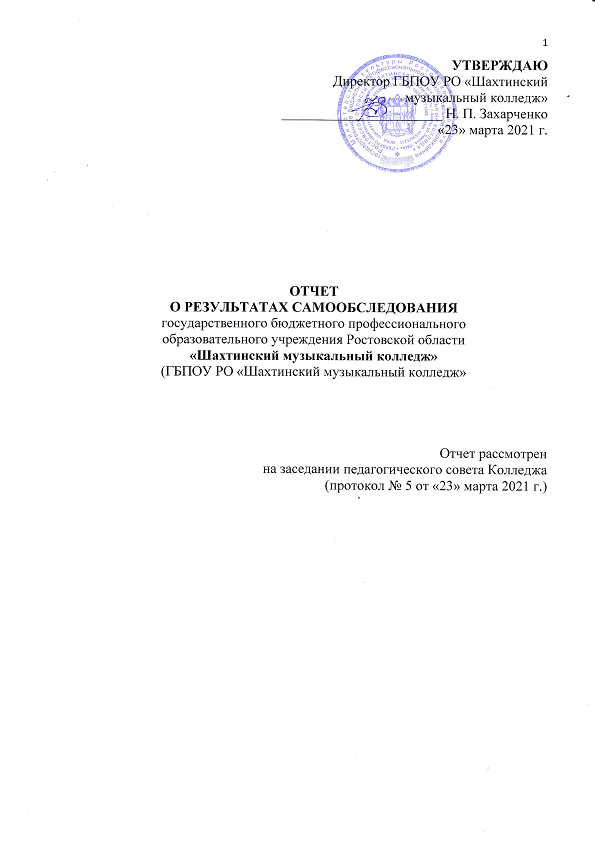 Директор ГБПОУ РО «Шахтинскиймузыкальный колледж»_______________________ Н. П. Захарченко«23» марта 2021 г.ОТЧЕТО РЕЗУЛЬТАТАХ САМООБСЛЕДОВАНИЯгосударственного бюджетного профессионального образовательного учреждения Ростовской области «Шахтинский музыкальный колледж»(ГБПОУ РО «Шахтинский музыкальный колледж»Отчет рассмотрен на заседании педагогического совета Колледжа(протокол № 5 от «23» марта 2021 г.)Содержание Введение 											31.Нормативно-правовое обеспечение образовательной деятельности 	42. Система управления Колледжем							93. Содержание и качество подготовки обучающихся				134. Организация учебного процесса							214.1. График учебного процесса. Расписание занятий			214.2. Учебно-нормативная документация					224.3. Виды учебной деятельности						234.4. Производственная практика						244.5. Самостоятельная внеаудиторная деятельности студентов. Участие в конкурсах							264.6. Востребованность выпускников					375. Воспитательная работа								386. Кадровый потенциал									457. Учебно-методическое обеспечение образовательного процесса	488. Библиотечно-информационное обеспечение					559. Материально-техническая база 							5710. Система оценки качества								6211. Показатели деятельности12. Приложения 										Введение В соответствии с приказом Министерства образования и науки РФ от 14.06.2013 № 462 «Об утверждении порядка проведения самообследования образовательной организацией», приказом Министерства образования и науки РФ от 10.12.2013 № 1324 «Об утверждении показателей деятельности образовательной организации, подлежащей самообследованию», Советом Шахтинского музыкального колледжа было принято решение о проведении самообследования (протокол № 3 от 02 февраля 2021 года), целью которого является обеспечение доступности и открытости информации о деятельности Колледжа. Для проведения самообследования избрана комиссия в составе: Председатель комиссии: Захарченко Н.П., директора колледжаЗам. председателя комиссии: Чемоданова Н.В., зам.директора по учебной работе Члены комиссии:Михайлова Е.В. - зам. директора по воспитательной работеПарахин П.Н. - зам.директора по административно-хозяйственной работеЖинкина И.М. - заведующий практикой (производственной, учебной)Прищепа Т.А. – главный бухгалтерЛысенко О.А. – начальник отдела кадровБулатова Л.В. – преподаватель, ППЦК  «Общеобразовательных, гуманитарных и социально-экономических дисциплин»Рябинская Л.П. – преподаватель, ППЦК «Теория музыки», заведующая методическим кабинетомМорозова М.Г. – преподаватель, председатель первичной профсоюзной организации колледжаСогласно приказу № 11 от 15.02.2021 «О проведении самообследования ГБПОУ РО «Шахтинский музыкальный колледж», в период с 1.03.2021г. по 22.03.2021 г. проведено самообследование Колледжа согласно утвержденного графика:01.03.2021г. – 16.03.2021г. – проведение контрольно-срезовых работ по дисциплинам циклов;17.03.2021г.– 22.03.2021г. – обработка результатов контрольно-срезовых работ студентов, подготовка отчета о самообследовании образовательного учреждения.23.03.2021 г-  педагогический совет на тему «Отчет ППЦК по результатам контрольных срезов в ГБПОУ РО «Шахтинский музыкальный колледж». В ходе самообследования проведена оценка образовательной деятельности, системы управления организации, содержания и качества подготовки обучающихся, организации учебного процесса, востребованности выпускников, качества кадрового, учебно-методического, библиотечно-информационного обеспечения, материально-технической базы, функционирования внутренней системы оценки качества образования, а также анализ показателей деятельности организации в соответствии с приказом Министерства образования и науки РФ от 10.12.2013 № 1324 «Об утверждении показателей деятельности образовательной организации, подлежащей самообследованию».1. Нормативно-правовое обеспечение образовательной деятельности.1.1. Полное наименование образовательного учреждениягосударственное бюджетное профессиональное образовательное учреждение Ростовской области «Шахтинский музыкальный колледж» (ГБПОУ РО «Шахтинский музыкальный колледж» (далее по тексту Колледж). 1.2 Местонахождение: 346500, Российская Федерация, Ростовская область, г. Шахты, ул. Ленина 198 «А», что соответствует юридическому адресу.1.3 Телефон, факс, e-mail: Тел./факс: 8-8636-23-76-04 (секретарь директора) Тел.: 8-8636-22-07-25 (директор), e-mail: muzkol12@mail.ru.1.4 Учредитель Колледжа – Ростовская область.Министерство культуры Ростовской области осуществляет полномочия главного распорядителя областного бюджета, в том числе доводит до Колледжа предельные объемы расходных бюджетных обязательств, согласует внесение изменений в план финансово-хозяйственной деятельности, мероприятия по внутреннему финансовому аудиту, ведомственному контролю, предоставлению отчетности, а также осуществляет контроль выполнения заданий по предоставлению государственных услуг.1.5 Шахтинский музыкальный колледж был образован как Шахтинское  музыкальное училище в 1968 году в соответствии с решением Исполнительного комитета Шахтинского городского Совета депутатов трудящихся от 16.05.1968 г. № 93.Приказом Департамента культуры и искусства Администрации Ростовской области Шахтинское музыкальное училище переименовано в государственное учреждение культуры Шахтинское музыкальное училище.Приказом министерства культуры Ростовской области от 15.03.2004 № 89 государственное учреждение культуры Шахтинское музыкальное училище переименовано в областное государственное образовательное учреждение среднего профессионального образования «Шахтинское музыкальное училище».Приказом министерства культуры Ростовской области от 17.12.2008 № 476 областное государственное образовательное учреждение среднего профессионального образования «Шахтинское музыкальное училище» переименовано в государственное образовательное учреждение среднего профессионального образования Ростовской области «Шахтинский музыкальный колледж».Приказом министерства культуры Ростовской области от 29.08.2011 № 353 государственное образовательное учреждение среднего профессионального образования Ростовской области «Шахтинский музыкальный колледж» переименовано в государственное бюджетное образовательное учреждение среднего профессионального образования Ростовской области «Шахтинский музыкальный колледж».Приказом министерства культуры Ростовской области от 25.01.2016 № 17 государственное бюджетное образовательное учреждение среднего профессионального образования Ростовской области «Шахтинский музыкальный колледж» переименовано в государственное бюджетное профессиональное образовательное учреждение Ростовской области «Шахтинский музыкальный колледж». Действующий Устав Колледжа утверждён приказом министерства культуры Ростовской области от 25.01.2016 № 17 и зарегистрирован в налоговом органе по месту нахождения. 1.6. Организационно-правовая форма.Организационно-правовая форма: учреждение. Колледж является некоммерческой организацией, не имеющей в качестве основной цели своей деятельности извлечение прибыли.Тип: учреждение среднего профессионального образования Вид: колледж1.7. Свидетельство о постановке на учет юридического лица в налоговом органе: Серия 61 № 007893932, выдано: Межрайонной ИФНС № 12 по Ростовской области, территориальный участок 6155 по г. Шахты КПП 615501001.1.8. Лист записи Единого государственного реестра юридических лиц от 09.02.2016, выдан: Межрайонной ИФНС № 12 по Ростовской области, ОГРН 1026102771309/ГРН 21461820742781.9. Свидетельство о праве на имущество:Здание музыкального училища.Адрес: Россия, Ростовская область, г. Шахты, ул. Ленина 198 «А» общая площадь: 4259,2 кв. м., вид права: оперативное управлениеСвидетельство о государственной регистрации права: дата выдачи: 21.03.2016 г., выдано Управлением Федеральной службы государственной регистрации, кадастра и картографии по Ростовской области.1.10. Свидетельство о праве на земельный участок:Земельный участок для размещения музыкального училища. Площадь: 9043 кв. м., вид права: постоянное (бессрочное) пользованиеАдрес: Россия, Ростовская область, г. Шахты, ул. Ленина 198 А Свидетельство о праве на земельный участок: дата выдачи: 21.03.2016 г., выдано Управлением Федеральной службы государственной регистрации, кадастра и картографии по Ростовской области.1.11. Лицензия на осуществление образовательной деятельностиДействующая лицензия № 6336 от 5 мая 2016 года, серия 61Л 01 № 0004002, выдана Региональной службой по надзору и контролю в сфере образования Ростовской области, бессрочная.Согласно действующей лицензии Колледж осуществляет образовательную деятельность по следующим образовательным программам:Основным профессиональным образовательным программам (программам подготовки специалистов среднего звена):52.02.02 Искусство танца (по виду: «Народно-сценический танец»);53.02.03 Инструментальное исполнительство (по видам инструментов: «Фортепиано», «Оркестровые струнные инструменты», «Оркестровые духовые и ударные инструменты», «Инструменты народного оркестра»);53.02.05 Сольное и хоровое народное пение (по виду: «Хоровое народное пение»);53.02.06 Хоровое дирижирование;53.02.07 Теория музыки.дополнительным образовательным программам детей и взрослых;дополнительным профессиональным образовательным программам.1.12. Свидетельство о государственной аккредитацииСвидетельство о государственной аккредитации № 3237 от 18.06.2019, серия 61А01 № 0002542, выдано Региональной службой по надзору и контролю в сфере образования Ростовской области, срок действия до 18.06.2025.Колледж аккредитован по укрупненным группам направлений подготовки и специальностей профессионального образования:52.00.00 Сценические искусства и литературное творчество53.00.00 Музыкальное искусство1.13.	В Колледже разработаны локальные акты в соответствии с требованиями Федерального закона «Об образовании в Российской Федерации» от 29 декабря 2012 года № 273-ФЗ:Другие положения, правила, нормативные акты по различным видам деятельности Колледжа.Филиалов и представительств образовательное учреждение не имеет.Выводы:в Колледже имеются все необходимые правовые документы, регулирующие деятельность образовательного учреждения, перечень и содержание документов, порядок их утверждения и регистрации соответствуют нормам правового регулирования в сфере образования,образовательное учреждение реализует основные профессиональные образовательные программы среднего профессионального образования, дополнительные образовательные программы детей и взрослых; дополнительные профессиональные образовательные программы (повышение квалификации, переподготовка).2. Система управления Колледжем.2.1. Управление Колледжем основано на сочетании принципов единоначалия и самоуправления и осуществляется в соответствии с законами Российской Федерации и Уставом Колледжа. Непосредственное управление Колледжем осуществляет директор Наталья Павловна Захарченко, назначаемая на должность приказом министра культуры Ростовской области. В ее подчинении находятся заместители директора, назначаемые по согласованию с министерством культуры Ростовской области, по направлениям деятельности: – учебной работе (Чемоданова Н. В.); – воспитательной работе (Михайлова Е. В.); – административно-хозяйственной работе (Парахин П. Н.). 2.2. Директор Колледжа без доверенности действует от имени Колледжа, в том числе представляет интересы образовательного учреждения и совершает сделки от его имени, утверждает штатное расписание, внутренние документы, регламентирующие деятельность Колледжа, подписывает план финансово-хозяйственной деятельности, бухгалтерскую отчетность, издает приказы и дает указания, обязательные для исполнения всеми работниками Колледжа, решает научные, учебно-методические, административные, финансовые, хозяйственные и иные вопросы, осуществляет прием на работу, подбор и расстановку педагогических кадров, обеспечивает рациональное использование бюджетных ассигнований, а также средств, поступающих из других источников.Структура системы управления Колледжем в соответствии с Уставом определяется и изменяется самостоятельно с учетом стоящих задач и проблем перспективного развития. В целях организации и координации учебной, методической, творческой и воспитательной работы в Колледже сформированы постоянно действующие органы самоуправления: 2.3. Общее собрание (конференция) работников и представителей обучающихся. К компетенции Общего собрания (конференции) работников и представителей обучающихся относится: решение важнейших вопросов жизнедеятельности Колледжа;принятие Устава Колледжа, изменений и (или) дополнений к нему;избрание Совета Колледжа; обсуждение проекта и принятие решения о заключении коллективного договора; решения других вопросов, отнесенных к его компетенции законодательными и иными нормативно-правовыми актами, положением, и выносимых на Общее собрание Советом или директором. Решение о созыве Общего собрания (конференции) и дате его проведения принимает Совет Колледжа или директор. 2.4. Совет избирается из числа педагогических работников, представителей студенческого самоуправления, родителей обучающихся. Решения Совета принимаются открытым голосованием и являются обязательными для всех членов коллектива.Председателем Совета является директор Колледжа.Совет осуществляет свою деятельность в соответствии с Положением о Совете Колледжа. Заседания Совета Колледжа созываются по мере необходимости, но не реже одного раза в квартал.Основными направлениями деятельности Совета являются:разработка программы развития Колледжа и совершенствование учебно-воспитательного процесса;обсуждение Устава, изменений и дополнений к нему, Правил внутреннего распорядка, а также других актов, регламентирующих работу образовательного учреждения;разработка и утверждение Положения о порядке формирования и расходовании внебюджетных средств;обсуждение вопросов развития материальной базы;согласование ходатайств о награждении работников Колледжа государственными и отраслевыми наградами, присвоении им почетных званий;рассмотрение вопросов об отчислении студентов;другие вопросы, отнесенные к его компетенции законодательством и иными нормативно-правовыми актами.2.5. Педагогический совет создается для обеспечения коллегиальности в решении вопросов учебно-методической и воспитательной работы, физического воспитания обучающихся. Он объединяет преподавателей, концертмейстеров и других работников. Состав и деятельность педагогического совета определяются Положением, утверждаемым приказом директора Колледжа. Председателем педагогического совета является директор Колледжа. Для ведения документации педагогического совета открытым голосованием избирается секретарь.Основные направления работы педагогического совета:обсуждение концепции развития образовательного учреждения;рассмотрение и обсуждение планов учебной и воспитательной работы, планов работы цикловых комиссий;рассмотрение мер и мероприятий по методическому обеспечению федеральных государственных образовательных стандартов;рассмотрение состояния и итогов учебной, воспитательной и методической работы;обсуждение результатов промежуточной и итоговой государственных аттестаций, мер и мероприятий по их подготовке и проведению;обсуждение состояния дисциплины обучающихся, принятие мер по сохранению контингента;заслушивание и обсуждение опыта работы предметно-цикловых комиссий, классных руководителей, преподавателей в области новых педагогических технологий, авторских программ, учебников, учебных и методических пособий;рассмотрение состояния, мер и мероприятий по совершенствованию научной, творческой, концертной работы, художественного творчества обучающихся, дисциплины, охраны труда, санитарного состояния кабинетов;рассмотрение и обсуждение мер и мероприятий по выполнению Колледжем нормативных документов органов законодательной и исполнительной власти разных уровней по подготовке специалистов со средним профессиональным образованием;рассмотрение вопросов повышения квалификации педагогических работников, их аттестации;рассмотрение вопросов приема, выпуска и исключения обучающихся, их восстановления на обучение, а также вопросов выдвижения кандидатур для назначения стипендий Городской Думы города Шахты, Губернатора Ростовской области и иные вопросы, отнесенные к его компетенции в соответствии с Положением.Педагогический совет Колледжа вправе принимать решения при участии не менее двух третей его членов.Педагогический совет организует и проводит свою работу согласно утвержденному плану. Заседания педагогического совета проводятся не реже одного раза в квартал и оформляются протоколами.Организацию выполнения решений педагогического совета осуществляет его председатель и ответственные лица, указанные в решении.2.6. Методический совет создан с целью координации инновационной, научно-методической, творческой деятельности преподавателей и студентов Колледжа, обобщения и внедрения в практику работы педагогического коллектива инновационных форм и методов обучения и воспитания студентов, совершенствования педагогического мастерства преподавателей. 2.7. Художественный совет функционирует в целях совершенствования и контроля качества сольных и коллективных выступлений, включаемых в колледжные и городские концерты и другие мероприятия, а также воспитание сценической культуры студентов - исполнителей и активизации исполнительской деятельности преподавателей в Колледже.2.8. Предметно-цикловые и предметные комиссии созданы с целью организации и совершенствования учебно-методической работы в Колледже.Предметно-цикловые комиссии:  «Фортепиано»;«Оркестровые струнные инструменты»; «Оркестровые духовые и ударные инструменты»;«Инструменты народного оркестра»;«Хоровое дирижирование»;«Сольное и хоровое народное пение»;«Теория музыки»;«Искусство танца»;Общеобразовательных, гуманитарных и социально-экономических дисциплин;предметные комиссии:«Дополнительный инструмент «Фортепиано»;концертмейстерской подготовки;камерного ансамбля. Основные задачи, функции и порядок работы педагогического совета, методического совета, художественного совета и предметно-цикловых комиссий определяются Положениями об этих структурных подразделениях, утвержденными директором Колледжа.2.9. В структуру Колледжа входят также: учебная часть, сектор педагогической практики, библиотека, фонотека, специализированные учебные кабинеты, методический кабинет, концертный зал, танцевальные залы, спортивный зал, буфет, бухгалтерия, временные и постоянные творческие студенческие и преподавательские коллективы. Все подразделения функционируют в составе учебного заведения как единая система, что обеспечивается:обязательным участием всех структурных подразделений в организации образовательного процесса;исполнением всеми структурными подразделениями решений Совета и педагогического совета Колледжа и распоряжений директора учебного заведения.Для осуществления функций управления в структуре образовательного учреждения представлены должности директора, заместителя директора по учебной работе, заместителя директора по воспитательной работе, заместителя директора по административно-хозяйственной работе, заведующего практикой.Документальное обеспечение управления образовательным процессом соответствует требованиям к ведению делопроизводства в среднем профессиональном образовательном учреждении: ведение трудовых книжек, личных дел преподавателей, студентов, сотрудников, книги приказов в соответствии с нормами.Вывод:Система управления образовательным учреждением соответствует уставным требованиям и обеспечивает эффективную работу Колледжа по всем направлениям деятельности.3 Содержание и качество подготовки обучающихся.3.1. Содержание образовательных программОсновными видами деятельности Колледжа является реализация профессиональных образовательных программ среднего профессионального образования, дополнительных образовательных программ детей и взрослых; дополнительных профессиональных образовательных программ согласно лицензии.Основными задачами образовательной деятельности Колледжа являются:удовлетворение потребностей личности в получении среднего профессионального образования и квалификации в избранной области деятельности, интеллектуальном, культурном и нравственном развитии; удовлетворение потребностей общества в квалифицированных специалистах со средним профессиональным образованием;формирование у обучающихся гражданской позиции и трудолюбия, развитие ответственности, самостоятельности и творческой активности;сохранение и приумножение нравственных и культурных ценностей общества.Содержание образовательного процесса по специальностям должно обеспечивать реализацию федеральных государственных образовательных стандартов. Организация образовательного процесса регламентируется графиком учебного процесса, учебным планом и расписанием учебных занятий для каждой специальности, которые разрабатываются и утверждаются Колледжем самостоятельно на основе федеральных государственных образовательных стандартов среднего профессионального образования по реализуемым специальностям.Программа подготовки специалистов среднего звена по каждой специальности включает в себя:календарный учебный график, рабочий учебный план,сведения об обеспеченности рабочими учебными программами,рабочие программы учебных курсов, предметов, дисциплин (модулей),фонд оценочных средств, программу итоговой государственной аттестации,методические материалы Рабочие учебные планы в установленном порядке утверждены директором Колледжа, согласованы с заместителем директора по учебной	 работе и председателями предметно-цикловых комиссий.График учебного процесса отражает все количественные характеристики образовательного процесса в соответствии с ФГОС (количество недель теоретического обучения, количество недель производственной (профессиональной) практики, общая обязательная нагрузка студентов, количество недель итоговой государственной аттестации, количество недель каникул).Нормативный срок освоения образовательных программ по очной форме обучения:52.02.02 Искусство танца (по видам: народно-сценический танец) – 4 года 10 месяцев53.02.05	Сольное и хоровое народное пение - 3 года 10 месяцев05.02.03	Инструментальное исполнительство (по видам инструментов: фортепиано, оркестровые струнные инструменты, оркестровые духовые и ударные инструменты, инструменты народного оркестра) - 3 года 10 месяцев53.02.06	Хоровое дирижирование – 3 года 10 месяцев53.02.07	Теория музыки - 3 года 10 месяцев,что соответствует ФГОС.100% дисциплин и модулей рабочих учебных планов по ФГОС обеспечены рабочими учебными программами. Рабочие программы производственной практики (по профилю специальности) разработаны в соответствии с требованиями Федеральных государственных образовательных стандартов по реализуемым специальностям и приказом Минобрнауки РФ от 18.04.2013 №291 «Об утверждении Положения о практике обучающихся, осваивающих основные профессиональные образовательные программы среднего профессионального образования».3.2 Результаты приема за 2020 год.Колледж проводит прием студентов на обучение по специальностям среднего профессионального образования за счет средств бюджета Ростовской области в соответствии с заданиями (контрольными цифрами), устанавливаемыми ежегодно министерством культуры Ростовской области, а также прием студентов и слушателей на обучение сверх установленных заданий (контрольных цифр) по договорам с юридическими и физическими лицами с оплатой ими стоимости обучения в пределах численности контингента обучающихся, установленной лицензией.Результаты приема в ГБПОУ РО «Шахтинский музыкальный колледж в 2020 году3.3. Профориентационная работа.В Колледже ведется активная профориентационная работа с целью выполнения государственного задания, контрольных цифр приема, а также с целью выявления наиболее подготовленных обучающихся для дальнейшего обучения в Колледже.В начале каждого учебного года составляется план работы Шахтинского методического объединения и график посещения преподавателями колледжа музыкальных школ с целью оказания кураторской помощи. План включает в себя следующие разделы:Повышение квалификации преподавателей учреждений дополнительного образования;Проведение творческих конкурсов для учащихся учреждений дополнительного образования (в 2020-2021 году -  в дистанционном формате);Участие в жюри творческих конкурсов, проводимых муниципальными органами управления культуры и образования;Проведение открытых уроков, мастер-классов для преподавателей учреждений дополнительного образования;Консультации для абитуриентов, помощь в подборе программы;Выездные концерты студентов колледжа с целью профориентации;Выезды в подшефные школы с оказанием методической помощи;Рецензирование программ, методических работ преподавателей учреждений дополнительного образования.Перечисленные мероприятия позволяют ежегодно выполнять контрольные цифры приема.Ежегодно в рамках реализации Концепции общенациональной системы выявления и развития молодых талантов в части проведения творческих конкурсных мероприятий для детей и молодежи в колледже проводятся теоретические олимпиады, смотры-конкурсы и фестивали исполнительского, хорового и хореографического искусства. В марте – апреле 2020 года в ГБПОУ РО «Шахтинский музыкальный колледж» планировалось проведение ряда конкурсов для учащихся ДМШ и ДШИ и музыкально-теоретическая олимпиада. Из-за ограничений, связанных с распространением новой коронавирусной инфекции, часть конкурсов была переведена в дистанционный режим и перенесена на осень 2020 г.В конкурсных мероприятиях приняли участие около 200 чел.3.4 Контингент обучающихся в период самообследованияСтруктура контингента обучающихся по состоянию на 1 апреля 2021 г. Из 219 обучающихся по очной форме обучения 10 чел. обучаются на договорной основе. На момент самообследования 6 человек находятся в академическом отпуске.В соответствии с лицензией, Колледж реализует дополнительные профессиональные программы (программы повышения квалификации и переподготовки) в целях поддержки развития кадрового потенциала учреждений дополнительного образования детей области, повышения профессионального уровня преподавателей ДМШ и ДШИ, обеспечения процесса непрерывного образования. Объем часов по повышению квалификации специалистов – 36 ч. и 72 часа. Обучение осуществляется с отрывом от работы. В 2020 году обучение по программам повышения квалификации прошли 39 человек, по программе переподготовки – 2 чел.3.5. Качество подготовки обучающихся. Промежуточная аттестация.Промежуточная аттестация оценивает результаты учебной деятельности студента за семестр в соответствии с Положением о промежуточной аттестации студентов ГБПОУ РО «Шахтинский музыкальный колледж».  Для аттестации обучающихся на соответствие их персональных достижений поэтапным требованиям ППССЗ по специальности разработаны фонды контрольно-оценочных средств, позволяющие оценить знания, умения и уровень усвоения знаний студентами.Степень освоения обучающимися программного материала в разрезе специальностей представлена в таблице:Степень освоения обучающимися программного материала в разрезе специальностей:3.6. Результаты контрольных (срезовых) работ по дисциплинам учебного плана образовательных программ в ходе самообследования.При самообследовании контрольными (срезовыми) работами было охвачено 93,2% списочного состава студентов, обучающихся как на бюджетной, так и на договорной основе (часть студентов отсутствовала по болезни), 90,5% студентов справилось с контрольными заданиями.В ходе самообследования был проведен контроль текущих и остаточных знаний студентов по циклам дисциплин. Процедура самообследования проводилась в следующих формах: проведение письменных контрольных работ по дисциплинам общепрофессионального цикла, тестирование блока общеобразовательных, социально-экономических и общепрофессиональных дисциплин, прослушивания программ по специальности.Итоговые данные контроля знаний студентов по специальностям представлены в таблице:Итоговые данные контроля знаний студентов по циклам дисциплин представлены в таблице: Подробные сведения о данных итогового контроля знаний студентов по специальностям и циклам дисциплин представлены в приложениях к отчету.3.7 Результаты итоговой аттестации выпускников 2020 года представлены в таблице 4,6Выводы: структура подготовки специалистов специальностям в Колледже соответствует нормативным документам, ППССЗ по всем специальностям реализуются в полном объеме, разработанные основные профессиональные образовательные программы и учебно-методическая документация на 100% соответствуют требованиям ФГОС СПО, в учебных планах, расписании занятий, экзаменационных и зачетных ведомостях присутствуют 100% дисциплин федерального компонента,выполняются требования к объему часов теоретического обучения, объему учебной нагрузки по циклам дисциплин и по дисциплинам,выполняются требования ФГОС к срокам освоения основных профессиональных программ, продолжительности каникул, всех видов практики, продолжительности промежуточной и итоговой государственной аттестаций,100% выпускников по основной профессиональной образовательной программе имеют положительные оценки по результатам итоговой государственной аттестации,объем учебной нагрузки студентов в неделю не превышает 36 часов, объем максимальной нагрузки студентов в неделю, включая все виды его аудиторной и внеаудиторной (самостоятельной) учебной работы не превышает 54 часа в неделю, что соответствует требованиям ФГОС, 100% дисциплин рабочих учебных планов обеспечены рабочими учебными программами,все виды практики оснащены рабочими программами и необходимой документацией,анализ степени освоения студентами программного материала, результатов промежуточной и итоговой аттестации показывает, что уровень подготовки студентов соответствует требованиям ФГОС СПО по специальностям.4. Организация учебного процесса4.1 График учебного процесса. Расписание занятий.Реализация программ подготовки специалистов среднего звена осуществляется в соответствии с Порядком организации и осуществления образовательной деятельности по образовательным программам среднего профессионального образования, утвержденным приказом Минобрнауки РФ от 14.06.2013 № 464  и приказом Минобрнауки от 22.01.2014 г. № 31 «О внесении изменеия в Порядок организации и осуществления образовательной деятельности по образовательным программам среднего профессионального образования, утвержденным приказом Минобрнауки РФ от 14.06.2013 № 464».Образовательный процесс организован в соответствии с рабочими учебными планами и программами, а также графиком учебного процесса. На основании учебных планов и графика учебного процесса на каждый семестр составляется основное расписание учебных занятий. График учебного процесса составляется на весь учебный год по всем учебным группам и предусматривает сроки проведения всех видов образовательной деятельности: общее количество учебных недель; промежуточной и итоговой государственной аттестации; всех видов практики; каникул. Учебный год начинается 1 сентября и заканчивается согласно учебному плану по конкретной специальности, состоит из двух семестров, заканчивающихся промежуточной аттестацией (зачетно-экзаменационной сессией). После окончания зачетно-экзаменационных сессий студентам предоставляются каникулы в соответствии с государственными нормативами общей продолжительностью 8-11 недель, в том числе зимой – не менее двух недель, для студентов I-II курсов специальности «Искусство танца» - осенние и весенние по 1 неделе.Учебный процесс организуется по расписанию групповых и индивидуальных занятий в соответствии с рабочими учебными планами. Занятия проводятся в 2 смены с учетом недельной учебной нагрузки студентов (не более 54 академических часов в неделю на все виды аудиторной и внеаудиторной нагрузки; не более 36 часов в неделю аудиторных занятий студентов очной формы, а также методической обоснованности чередования лекционных и практических форм обучения, трудоемкости дисциплин, наиболее целесообразного распределения аудиторного фонда. При составлении расписания выделяется время для индивидуальных занятий, учебной и производственной практики студентов.Продолжительность академического часа – 45 минут. Групповые занятия объединяются парами (90 мин.). Продолжительность перемен между занятиями соответствует требованиям СанПиН 2.4.2.1178-02. Между парами занятий перерыв (перемена) составляет 10 минут, внутри пары перерыв между уроками – 5 минут. В расписании предусмотрен общий 50-минутный перерыв на обед.Учебное расписание составляется на весь семестр (в августе и январе) и предусматривает непрерывность учебного процесса в течение учебного дня и распределение учебной работы студентов в течение недели. В нем имеются сведения о наименованиях учебных групп, учебных дисциплинах, дате, времени и месте проведения занятий, фамилиях преподавателей. Студенты имеют возможность ознакомиться с расписанием в холле Колледжа (на информационном стенде) и на официальном сайте колледжа не позднее чем за 1 неделю до начала занятий. Внесение изменений в расписание учебных занятий возможно только после согласования с заместителем директора по учебной работе. Структурной основой для составления индивидуального расписания студента является расписание групповых занятий. В соответствии с графиком учебного процесса и рабочей программой, по каждой учебной дисциплине преподавателями ежегодно разрабатываются календарно-тематические планы. Записи в журналах учебных занятий совпадают с содержанием календарно-тематических планов. 4.2 Учебно-нормативная документация.Учебно-нормативная документация, включающая календарно-тематические планы, индивидуальные планы учащихся, журналы учебных занятий, ведется педагогическими работниками в соответствии с требованиями. Ежемесячно ведется учет отработанных часов учебной нагрузки преподавателей и концертмейстеров. В учебной части колледжа хранятся зачетные и экзаменационные ведомости, зачетные требования и экзаменационные билеты за отчетный период.Индивидуальные результаты освоения обучающимися основных профессиональных образовательных программ по специальностям отражены в Журнале учета результатов освоения обучающимися основных профессиональных образовательных программ за учебный год.Студенческие билеты и зачетные книжки студентов заполняются в соответствии с приказом Минобрнауки РФ от 05.04.2013 № 240 «Об утверждении образцов студенческого билета и зачетной книжки для студентов (курсантов), осваивающих образовательные программы среднего профессионального образования».Личные дела обучающихся хранятся в установленном порядке в учебной части. В личных делах в соответствии с Уставом хранятся заявления с резолюцией руководителя, документы о предшествующем уровне образования, копия паспорта или свидетельства о рождении и другие документы, представленные поступающими, претендующими на льготы, установленные законодательством РФ. Деятельность Колледжа осуществляется в соответствии с планом работы, который включает в себя: - план работы педагогического совета; - план работы Совета Колледжа; - план работы методического совета; - планы работы предметно-цикловых комиссий; - план воспитательной работы; - планы работы учебных кабинетов.Большое внимание в планах работы Колледжа уделяется следующим направлениям:учебно-методическое обеспечение образовательного процесса;ежегодное обновление программ подготовки специалистов среднего звена (ППССЗ), рабочих учебных программ дисциплин, профессиональных модулей с учетом запросов работодателей и потребностей рынка труда;повышение качества обучения, мониторинг качества знаний;разработка контрольно-оценочных средств для текущего контроля и промежуточной аттестации;организация работы творческих коллективов;внедрение инновационных педагогических технологий;повышение квалификации преподавателей и концертмейстеров;кураторская работа, организация методической помощи школам Шахтинского методического объединения; профориентационная работа;методические и творческие связи с курирующим ВУЗом – Ростовской государственной консерваторией им. С.В. Рахманинова; участие в мероприятиях по плану методического и творческого сотрудничества с РГК;участие в мероприятиях по плану работы Шахтинского территориального объединения профессиональных образовательных учреждений..4.3 Виды учебной деятельности студентов.Основными видами учебной деятельности студентов являются:• лекции – освещают принципиально важные вопросы и проблемы учебной дисциплины;• семинары – предполагают углубленное теоретическое изучение узловой учебной темы или проблемы;• практические занятия (в основном индивидуальные) – предусматривают формирование профессиональных умений и навыков;• самостоятельная (внеаудиторная) работа студентов – выполняется по заданию преподавателя или в инициативном порядке со стороны студента (подготовка к плановым текущим занятиям; к контрольной работе, к концерту, к конкурсу, к тестированию; выполнение домашних заданий, курсовых работ, выполнение учебно-исследовательских и творческо-исполнительских работ; подготовка рефератов и докладов; изучение материала учебной дисциплины, вынесенного на самостоятельное изучение);индивидуальные проекты по дисциплинам общеобразовательного цикла;курсовые работы по профильным учебным дисциплинам;концертные, педагогические и преддипломные практики;предзащиты и защиты курсовых работ, выпускных квалификационных работ;творческо-исполнительская работа.При организации учебной работы приоритетное внимание уделяется занятиям по специальным дисциплинам. Эффективность работы преподавателей определяется тем, что учебный процесс рассматривается ими в тесном взаимодействии с процессом художественного или научного творчества. Студенты готовятся к публичным концертным выступлениям, к участию в исполнительских конкурсах, научных конференциях, накапливают концертный репертуар, обучаются методам самостоятельной работы над музыкальным произведением, принципам художественного и исполнительского анализа. Здесь наиболее полноценно проявляется индивидуальный подход к студентам, что выражается в подборе репертуара, тематики исследований, определении интенсивности работы студента в режиме классных занятий, заинтересованном отношении педагога к личности студента. Занятия студенческих исполнительских коллективов (академический и народный хор, духовой оркестр, камерный оркестр, квартет, оркестр народных инструментов, ансамбль народного танца) рассматриваются как творческая работа, направленная на подготовку концертных программ и планируются по принципу репетиций. Специфика будущей профессиональной деятельности студентов учитывается в содержании и организации учебного процесса по общеобразовательным, гуманитарным и социально-экономическим дисциплинам. Здесь особое внимание уделяется проблеме активизации деятельности студентов в ходе изучения курсов, организации их самостоятельной работы, пробуждению творческой активности в процессе семинарских занятий, дискуссий, экскурсий. В целом, в преподавании дисциплин всех циклов используются активные методы и формы обучения, способствующие развитию творческого мышления студента, побуждающие его к самостоятельной работе. 4.4. Производственная практика.Производственная практика  в Шахтинском музыкальном колледже проводится в соответствии с ФГОС СПО. В организации и проведении практики колледж руководствуется учебными планами специальностей, Положением о производственной (профессиональной) практике (приказ Минобрнауки РФ от 18 апреля . N 291). Организация проведения практики обучающихся, предусмотренной образовательной программой осуществляется как на базе Шахтинского музыкального колледжа, так и  на основе договоров со следующими организациями города, предоставляющими базы для прохождения практики на безвозмездной основе.МБУК г. Шахты «ЦБС»;МБУ ДО г. Шахты «Школа искусств»;МБУК  Шахтинская филармония» ансамбль «Надежда».4.МАУК «Шахтинский драматический театр»Все виды практики проводятся рассредоточено,  сроки проведения и продолжительность  отражены в учебных планах.Производственная практика включает следующие виды:УП.00 Учебная практика (педагогическая работа);ПП.00 Производственная практика ( по профилю специальности) Подразделяется на следующие виды:- ПП 01 Исполнительская практика;- ПП02 Педагогическая практика.3. ПДП.00 Производственная практика (преддипломная).УП.00 Учебная практика (педагогическая работа). Практика проводится в активной форме на базе Шахтинского музыкального колледжа в секторе практики, МБУ ДО г.Шахты «Школа искусств» и  представляет собой занятия студента с учащимся (группой учащихся) под непосредственным руководством преподавателя. Занятия могут быть как индивидуальными, так и коллективными.  Итогом педагогической работы  является проведение студентом  открытого урока (в рамках проведения квалификационного экзамена) с учащимся (группой учащихся) в присутствии комиссии преподавателей, предоставления дневника по УП Педагогическая работа, плана открытого урока. Итоговая оценка выставляется  на основании аттестационного листа с результатами освоения ОК, ПК и положительной характеристики в аттестационном листе, подтверждающих освоение студентом программы  практики. Проведение учебной  практики регламентируется следующими документами:Рабочая программа практики;Планы уроков (спец. "Теория музыки"),  Дневник студента-практиканта (спец. "Инструментальное исполнительство", "Хоровое дирижирование", «СХНП», "Искусство танца");Индивидуальный план учащегося сектора практики ( спец. "Инструментальное исполнительство").ПП.01 Производственная практика по профилю специальности  (исполнительская) согласно учебному плану проводится рассредоточено по всему периоду обучения (1-8 семестры) в форме самостоятельной работы студентов (подготовка к концертным выступлениям, выступления на конкурсах, фестивалях, (в том числе проводимых учебным заведением), как на базе колледжа, так и на базах выше указанных учрежденийИсполнительская практика  регламентируется наличием рабочей программы и отчетом (определенного образца) студента о прохождении практики, где должны быть отражены выше перечисленные формы работы.  Контроль   прохождением студентом исполнительской практики  возлагается на преподавателя специального инструмента.ПП. 02 Производственная практика по профилю специальности (педагогическая) согласно учебному плану проводится рассредоточено с 5 по 8 семестр в пассивной форме, в виде ознакомления с методикой обучения игре на инструменте, методикой преподавания музыкально-теоретических и хоровых дисциплин. Педагогическая практика регламентируется рабочей программой практики. Отчетными документами практики являются: отчет студента  о прохождении практики. Контроль  прохождением педагогической практики возлагается на руководителя практики УП Педагогическая работа.  ПДП.00 Производственная практика (преддипломная) проводится рассредоточено в 7-8 семестре  на базе колледжа под руководством преподавателя. В преддипломную практику студентов входят дисциплины, обеспечивающие подготовку к Государственной (итоговой) аттестации.Прохождение студентом преддипломной практики регламентируется наличием рабочей программы и отчетом студента о прохождении преддипломной практики.По результатам работы по преддипломной практике студенты допускаются к Государственной (итоговой) аттестации.4.5 Самостоятельная внеаудиторная деятельность студентов. Участие студентов в конкурсах.Самостоятельная работа студентов – важная и обязательная составляющая профессиональной подготовки специалистов. Самостоятельная работа организуется в учебных аудиториях (компьютерном классе, читальном зале, фонотеке, видеотеке, концертных залах), в специально отведенное для этого время для групповых и индивидуальных занятий, под руководством, но без непосредственного участия преподавателя (самоподготовка по всем дисциплинам, требующая использования музыкального инструмента, компьютера, фоно и видеоматериалов). Внеаудиторные формы самостоятельной работы многообразны. По всем исполнительским специальностям практикуется исполнение перед комиссией самостоятельно выученных произведений, гамм, этюдов, представление списков вокальных сочинений по концертмейстерской подготовке, а также самостоятельная подготовка к концертным выступлениям. Руководство и контроль за их выполнением осуществляется на занятиях по специальности, на прослушиваниях, семинарах, практических занятиях, технических зачетах, конкурсах. Самостоятельная (внеаудиторная) работа студентов-исполнителей составляет значительную часть учебно-творческого процесса, и ее организация, методическое обеспечение и регулярный контроль на уроках по специальности, ансамблю, струнному квартету, концертмейстерской подготовке, являются одним из самых главных задач преподавателей специальных дисциплин. По дисциплинам общеобразовательного цикла планируется выполнение индивидуальных проектов, по общепрофессиональным дисциплинам: написание рефератов, работа над курсовыми и дипломными проектами, подготовка к семинарам, тематическим викторинам, выполнение специальных творческих заданий.Для качественной подготовки студентов к занятиям преподавателями колледжа разработаны рекомендации для самостоятельной внеаудиторной работы студентов по всем дисциплинам, профессиональным модулям и практикам. Методические рекомендации имеются в свободном доступе в читальном зале библиотеки.Огромную роль в профессиональном развитии исполнителей играет участие в различных открытых концертах, проводимых в Колледже и за его пределами, участие в творческих конкурсах различного уровня – областных, региональных, всероссийских и международных. Подготовка к ним требует дополнительной самостоятельной работы студентов и приносит им богатый, ничем не заменимый опыт профессионального исполнительства на концертной эстраде. Результаты участия студентов в конкурсных мероприятиях в 2020 году представлены в таблице:В ряде конкурсов приняли участие и преподаватели колледжа.4.6. Востребованность выпускников.Выпуск специалистов в 2020 году. С целью трудоустройства выпускников в колледже действует служба содействия трудоустройству выпускников. В нее входят классные руководители и председатели предметно-цикловых комиссий. Ежегодно проводится распределение выпускников, которому предшествует мониторинг потребности школ в специалистах, изучение заявок ДМШ и ДШИ, других учреждений культуры и образования.Для выпускников регулярно проводятся тренинги «Как составить резюме», «Как подготовиться к собеседованию», «Права и обязанности молодого специалиста», организуются встречи со специалистами ГКУ РО «Центр занятости населения г. Шахты» в рамках совместного плана мероприятий, направленных на содействие занятости выпускников .Рекламаций и отрицательных отзывов о качестве подготовки молодых специалистов в адрес Колледжа не поступало.На учете в Городском Центре занятости населения выпускники колледжа не состоят.Закрепление выпускников 2020 года5. Воспитательная работаНормативно-правовой основой организации воспитательной работы в Колледже являются федеральные документы и нормативные акты:Федеральный закон РФ от 29.12.2012 №273-ФЗ «Об образовании в Российской Федерации»;Государственная Программа Российской Федерации «Развитие образования» на 2013-2020 годы;Приказ Минобрнауки от 14.06.2013 № 464 «Об утверждении Порядка организации и осуществления образовательной деятельности по образовательным программам среднего профессионального образования» (ред. от 15.12. 2014);«Основы государственной молодёжной политики Российской Федерации на период до 2025 года», (утверждены Распоряжением Правительства Российской Федерации от 29 ноября 2014 г. № 2403-р.);Указ Президента Российской Федерации от 24.12.2014 г. № 808 «Об утверждении Основ государственной культурной политики»;Распоряжение Правительства РФ от 29.05.2015 № 996-р «Об утверждении стратегии развития воспитания на период до 2025 года».государственная программа "Патриотическое воспитание граждан Российской Федерации на 2016 - 2020 годы" (Утвержденная Постановлением Правительства РФ от 30 декабря 2015 г. № 1493;Федеральный закон от 24 июня 1999 г. № 120-ФЗ ( с изменениями и дополнениями) «Об основах системы профилактики безнадзорности и правонарушений несовершеннолетних»;Федеральный закон от 23.06.2016 N 182-ФЗ "Об основах системы профилактики правонарушений в Российской Федерации"а также областные документы и нормативные акты:Концепция развития системы образования Ростовской области на период до 2020 года (Утверждена Постановлением Правительства Ростовской области от 19.07.2012 № 659);Областной закон Ростовской области «Об образовании в Ростовской области» N 26-ЗС 14 ноября 2013; Концепция патриотического воспитания молодежи в Ростовской области на период до 2020 года" (утверждена Постановлением Правительства РО от 02.03.2015 N 134);Областной закон Ростовской области от 06.05.2016 N 528-ЗС "О патриотическом воспитании граждан в Ростовской области" (принят ЗС РО 26.04.2016;Областной закон № 441-ЗС от 15.06.2010 «О духовно-нравственном воспитании и развитии обучающихся в образовательных учреждениях в Ростовской области».Концепция формирования антинаркотической культуры личности в Ростовской области (решение антинаркотической комиссии Ростовской области от 18.12.2008. протокол №4);Областной закон Ростовской области от 22.10.2004 г. №167-ЗС (ред. от 24.06.2009 г.) "О государственной поддержке молодёжи, молодёжных и детских общественных объединений в Ростовской области"; Областной Закон № 165-ЗС от 22.10.2004 г. «О социальной поддержке детства в Ростовской области»;Областной Закон Ростовской области от 16.12.2009 г. № 346-ЗС «О мерах по предупреждению причинения вреда здоровью детей, их физическому, интеллектуальному, психическому, духовному и нравственному развитию».Устав  и локальные акты образовательной организации.В соответствии с вышеперечисленными нормативными документами в техникуме разработана и утверждена педагогическим советом Колледжа Концепция воспитательной работы на 2016-2020 годы.Приоритетной задачей воспитания, сформулированной в Стратегии развития воспитания в Российской Федерации до 2025 года, является развитие высоконравственной личности, разделяющей российские традиционные духовные ценности, обладающей актуальными знаниями и умениями, способной реализовать свой потенциал в условиях современного общества, готовой к мирному созиданию и защите Родины.Цель воспитательной работы - создание в Колледже в соответствии с требованиями ФГОС СПО «единой социокультурной среды, условий, необходимых для всестороннего развития и социализации личности». Социокультурная среда призвана способствовать воспитанию личности, обладающей высокой духовной культурой, физическим и нравственным здоровьем. Созданию такой среды способствует система воспитательной работы Колледжа, направленная на достижение гармонии и единства обучения и воспитания, основанная на совместной деятельности педагогов, сотрудников и студентов.Направления воспитательной работы: Формирование мировоззрения и системы духовно-нравственных ценностей личности:Патриотизм,культура межнационального и межличностного общения,культура семейных отношений,навыки здорового образа жизни, экологическая культура. Развитие отношений сотрудничества студентов с преподавателями на основе самоуправления. 	Развитие творческой деятельности студентов и учащихся, соотносимой с общим контекстом их будущей профессиональной деятельности. Подготовка студентов и учащихся к будущей самостоятельной жизни и профессиональной деятельности в постоянно изменяющихся социальных условиях. Принципы воспитательной работы: Гуманистическая организация воспитательной работы в колледже, которая требует признания человека, его прав и свобод, установление приоритета общечеловеческих ценностей. Осуществление воспитания в коллективе и через коллектив. Единство и согласованность в деятельности преподавателей, администрации колледжа, семьи (родителей) и общественности. Выявление и опора на положительные качества студента и учащегося, открытие перспективы роста. Научность, обоснованность. Постоянный поиск нового, эффективного и рационального. Ожидаемые результаты воспитательной деятельности: Реализация Концепции воспитательной работы призвана способствовать социализации и гармонизации личности студента, формированию умений познавать мир и умело строить рационально организованное общество, образованный человек должен обладать особой совокупностью компетенции, обеспечивающих ему способность: самосовершенствоваться как в плане роста профессионализма, так и в плане развития своей личности, своих человеческих качеств, адаптироваться в условиях современного мира, брать на себя ответственность, участвовать в принятии совместных решений, регулировать конфликты ненасильственным путем, быть толерантным в отношении различия культур, религий, языков и национальных традиций, владеть новыми технологиями, понимать рамки их применения и распространения, осуществлять инновационную деятельность. Ожидаемые результаты воспитательной деятельности на уровне колледжа: обеспечение организационных и научно-методических основ воспитания,повышение качества подготовки специалиста, улучшение социально-психологического климата в студенческом коллективе и в колледже в целом, укрепление социальной позиции студентов выпускников, повышение уровня воспитанности студентов, культуры, информированности, социальной и профессиональной активности, повышение статуса, роли и места колледжа в системе ССУЗов города, области, укрепление имиджа и деловой репутации колледжа, всего педагогического коллектива по результатам профессиональной деятельности. Воспитательная работа в колледже тесно связана с учебным процессом и проводится в соответствии с утвержденным планом на учебный год и планами работы классных руководителей. Классные руководители ведут необходимую документацию: журналы классного руководства, журналы учета успеваемости группы, ведомость посещаемости занятий, социальный паспорт группы, ежегодно разрабатывают планы работы и предоставляют отчет о проделанной работе.Структура планов работы классных руководителей соответствует системе планирования в Колледже в целом.В Колледже разработаны локальные акты, регулирующие воспитательную работу со студентами: Концепция воспитательной работы на 2016-2020 гг., Программа патриотического воспитания, Положение о классном руководстве, Положение о студенческом совете, Положение о порядке зачисления на полное государственное обеспечение обучающихся детей-сирот и детей, оставшихся без попечения родителей и предоставление им мер социальной поддержки,Должностная инструкция классному руководителю. Основные направления воспитательной работы, представленные в Концепции воспитательной работы, реализуются в формах: классные часы различной тематики, беседы, дискуссии;просмотры документально-просветительских, научно-популярных и художественных фильмов с последующим обсуждением;встречи с интересными людьми;экскурсии; посещение спектаклей и концертов; научно-практические конференции;открытые родительские собрания;тематические концерты, лекции-концерты, литературные вечера;литературно-музыкальные композиции;шоу-программы к календарным праздникам («Посвящение в студенты», «День Святого Валентина», выпускной вечер»); конкурсные программы («Рыцарский турнир», «Леди Весна»),творческие конкурсы (музыкальные, поэтические, фотоконкурсы, конкурсы стенгазет, социальных роликов и т.п.);участие в общественно-политических мероприятиях (акция «Скажи «Спасибо» ветерану», «Бессмертный полк», митингах в дни общероссийских праздников и памятных дней, волонтерском движении.Методические вопросы и вопросы планирования текущей работы обсуждаются на заседаниях совета классных руководителей.Для проведения тематических мероприятий по направлениям воспитательной работы создан каталог материалов для проведения тематических классных часов.Ежегодно на заседаниях педагогического совета заслушивается отчет заместителя директора по воспитательной работе.Воспитательная работа проводится в сотрудничестве с другими образовательными учреждениями города, Департаментом культуры города, учреждениями культуры – драматическим театром, Центральной городской библиотекой имени А. С. Пушкина, городским музеем, музыкальными и художественными школами. Студенты активно привлекаются к участию в мероприятиях, проводимых Отделом по молодежной политике Администрации г. Шахты – молодежных фестивалях («Гвоздики Отечества», «Российская студенческая весна»), вечерах, концертах, молодежных акциях, спортивных соревнованиях, а также мероприятиях патриотической направленности: флешмобах, акциях в соцсетях, дистанционных конкурсах и фестивалях. Создан банк методических материалов по всем направлениям воспитательной работы в помощь классным руководителям, разработаны формы отчетно-планирующей документации.Классные руководители повышают уровень квалификации, посещая зональные и областные конференции по вопросам воспитания, изучая материалы специализированных журналов «Классный руководитель», «Спутник классного руководителя», «Справочник классного руководителя». Воспитательная работа в колледже осуществляется при тесном взаимодействии классных руководителей со студенческим активом, родителями обучающихся, председателями предметно-цикловых и предметных комиссий, преподавателями. Студенты колледжа ежегодно становятся обладателями стипендий Городской Думы г. Шахты, стипендий Губернатора Ростовской области одаренным детям.Ежегодно на начало учебного года проводится мониторинг социальной структуры студенческого коллектива. Результаты мониторинга социальной структуры студенческого коллектива за три года представлены в таблице:Анализ структуры студенческого коллектива в 2020-2021 уч. г.по уровню образования (чел.):по возрасту (чел.)В процессе обучения студенты колледжа участвуют в деятельности учебных творческих коллективов Колледжа. Это:академический хор (руководитель – Бачурина И. П.),народный хор (руководитель – Заблудина М. Е.),оркестр народных инструментов (руководитель – Потапенко Н. И.),камерный оркестр (руководитель – Гринев С. С.),духовой оркестр (руководитель – Гринев С. С.),хореографический ансамбль (руководитель - Заслуженный работник культуры Н. П. Тихонова).Учебная деятельность коллективов тесно переплетается с концертной, культурно-просветительской. Творческие коллективы являются постоянными участниками разнообразных мероприятий, проводимых в Колледже, городе и области.Кроме того, студенты Колледжа активно принимают участие в литературно-музыкальных композициях, лекциях-концертах, проводимых для молодежи города, заседаниях литературной гостиной (руководитель – Ашнина О. М.). В 2020 году проведены дистанционные поэтические конкурсы для студентов: «Победы будет вечно слава жить», посвященный 75-й годовщине Победы в Великой Отечественной войне, «В единстве – сила каждого народа», посвященный Дню народного единства, «Хлеб всегда в почете», проводимый в рамках областного проекта «Цена крошки хлеба  - велика» Всероссийского общественного движения «Матери России».Для проведения спортивно – оздоровительной работы в Колледже имеется спортивный зал площадью 169 кв. м., оборудованный спортивным инвентарем для занятий физкультурой и работы секций баскетбола, бадминтона, настольного тенниса. В соответствии с требованием ФГОС имеется спортивная площадка с элементами полосы препятствий.Таким образом, практически 100 % студентов участвуют в различных видах творческой деятельности.Кадровый потенциал6.1. Кадровое обеспечение образовательного процесса	Важнейшим условием, определяющим качество подготовки специалистов, является наличие в Колледже педагогических кадров, способных осуществлять учебный процесс на высоком профессиональном уровне. На момент самообследования к обеспечению учебного процесса по программам СПО привлечены 97 педагогических работников: 71 человек – штатные работники (73%) и 26 внешних совместителей (27%). 99% преподавателей имеют высшее профессиональное образование: подавляющее большинство из них – выпускники Ростовской консерватории им. Рахманинова (Ростовского государственного музыкально-педагогического института), а также Астраханской, Ленинградской, Киевской, Молдавской, Тбилисской консерваторий, Санкт-Петербургского государственного университета культуры и искусств, Краснодарского государственного университета культуры и искусств, Ростовского государственного педагогического института, Таганрогского государственного педагогического института и др. Базовое образование педагогических работников соответствует профилю преподаваемых дисциплин. 	Качественный состав педагогических кадров: 74 человека – высшая категория (76%), 8 человек – первая категория (8%), 13 человек – соответствуют занимаемой должности (14%), 2 человека – без категории, временно не подлежат аттестации (2%).Возраст педагогических работников: от 20 до 34 лет – 11 человек; от 35 до 44 лет – 15 человек; от 45 до 54 лет – 18 человек; от 55 до 64 лет – 35 человек; от 65 лет и выше – 18 человек.
Данные о стаже работы отражают опыт и квалификацию: стаж до 5 лет – 3 человек; от 6 до 9 лет – 5 человек; от 10 до 14 лет – 5 человек; от 15 до 19 лет – 10 человек; от 20 лет и более – 74 человек. Таким образом, 73% педагогических работников работает более 20 лет.  Педагогические работники Колледжа имеют следующие виды наград:- 1 «Заслуженный работник культуры РФ»;- 1 «Заслуженный Артист РФ»;- 3 человека награждены нагрудным знаком «За отличную работу» Министерства культуры СССР;- 1 человек награжден Почетной грамотой Министерства культуры и массовых коммуникаций РФ;- 3 человека награждены медалью «За доблестный труд на благо Донского края»;- 3 человека награждены Благодарностями Губернатора Ростовской области;- 3 человека награждены Благодарственными письмами Губернатора Ростовской области;- 1 человек награжден памятным знаком «75 лет Ростовской области»;- 2 человека награждены памятным знаком «80 лет Ростовской области».6.2. Качественный состав предметных (цикловых) комиссий представлен в таблице:Качественный состав предметных (цикловых) комиссий6.3. Сведения об освоении педагогическими работниками дополнительных профессиональных программ (программ повышения квалификации и стажировки)В соответствии с п.5 ч.3 ст.28, п.2 ч.5 ст.47 Федерального закона № 273-ФЗ «Об образовании в Российской Федерации» в Колледже созданы условия для реализации прав педагогических работников на дополнительное образование по профилю педагогической деятельности.Основными базами для повышения квалификации педагогических работников Колледжа являются: ГБУ ДПО РО «Областные курсы повышения квалификации работников культуры и искусства», ФГБОУ ВО «Ростовская государственная консерватория им. С.В. Рахманинова», ГБУ ДПО РО «Ростовский институт повышения квалификации и профессиональной переподготовки работников образования» и др.100% педагогических работников Колледжа освоили дополнительные профессиональные программы в соответствии с 3-х летним планом повышения квалификации.Аттестация педагогических работников Колледжа на первую и высшую категории проводится министерством общего и профессионального образования Ростовской области в соответствии с приказом Минобрнауки РФ от 07.04.2014г. № 276 «Об утверждении порядка проведения аттестации педагогических работников организации, осуществляющих образовательную деятельность».Педагогические работники, не имеющие квалификационных категорий, проходят аттестацию на соответствие занимаемой должности в соответствии с приказом Минобрнауки РФ от 07.04.2014г. № 276 «Об утверждении порядка проведения аттестации педагогических работников организации, осуществляющих образовательную деятельность».Выводы:1) обеспеченность образовательного процесса педагогическими кадрами по всем образовательным программам соответствует лицензионным требованиям в части укомплектованности штатов, качественного состава и образовательного ценза;2) практически у всех преподавателей специальных дисциплин базовое образование соответствует профилю преподаваемых дисциплин и есть опыт деятельности в соответствующей профессиональной сфере;3) 100% штатных педагогических работников повысили квалификацию в течение 3-х лет.7.Учебно-методическое обеспечениеобразовательного процессаУчебно-методическая и научно-исследовательская работа преподавателей осуществляется по нескольким направлениям: Разработка и обновление рабочих учебных программ дисциплин и профессиональных модулей;Формирование фонда оценочных средств для текущего контроля и промежуточной аттестации;разработка учебно-методических пособий, учебников, в том числе мультимедийных;разработка методических рекомендаций для самостоятельной внеаудиторной работы студентов;внедрение современных методик обучения;внесение предложений по совершенствованию учебно-воспитательного процесса, повышению качества обучения;подготовка и проведение научно-практических конференций и научно-практических семинаров;участие в научно-практических конференциях, семинарах по организации учебного процесса;организация редакционно-издательской деятельности.Координирующим органом методической работы в Колледже является методический совет. Состав, функции и полномочия методического совета определяются существующим Положением о методическом совете.Текущую методическую работу осуществляют в течение учебного года цикловые комиссии.Цикловые комиссии осуществляют свою методическую деятельность под руководством заведующего методическим кабинетом, который подчиняется заместителю директора по учебной работе.Участие в методической работе всех педагогических работников Колледжа является обязательным.Методическая работа в Колледже направлена на выполнение требований ФГОС СПО в части разработки и ежегодного обновления программ подготовки специалистов среднего звена с учетом потребностей рынка труда и работодателей, разработку учебно-методической документации по профессиональным модулям и дисциплинам учебных планов, разработку контрольно-оценочных средств для текущего контроля и промежуточной аттестации, разработку методических- рекомендаций для внеаудиторной самостоятельной работы студентов. Методический кабинет является центром методической работы, научно-методической базой, обеспечивающей профессиональную деятельность педагогических работников Колледжа.Основные направления методического кабинета Шахтинского музыкального колледжа:повышение качества комплексного учебно-методического обеспечения образовательного процесса;удовлетворение информационных, учебно-методических, образовательных потребностей педагогических работников;выявление, обобщение, внедрение передового педагогического опыта;внедрение информационных технологий в образовательный процесс; участие в создании и развитии единого информационного пространства, реализация связей и взаимодействия между всеми участниками образовательного процесса;оказание консультативной помощи преподавателям,  внутренняя экспертиза рабочих программ профессиональных модулей, рабочих программ учебных дисциплин;методическое оснащение мероприятий, проводимых Колледжем;участие в мероприятиях по плану методического сотрудничества с РГК им. С.В. Рахманинова;участие в мероприятиях по плану работы Шахтинского территориального объединения профессиональных образовательных учреждений;организация экспериментальной и инновационной деятельности.В условиях дистанционного обучения, введенного в ГБПОУ РО «Шахтинский музыкальный колледж» 25.03.2020 г.  в соответствии с письмом Министерства просвещения Российской Федерации «О направлении методических рекомендаций» от 19.03.2020 № ГД-39/04 25.03.2020 г. были предприняты следующие меры:Разработано Положение об особенностях организации учебного процесса в период временного перехода на дистанционные формы обучения в ГБПО РО «Шахтинский музыкальный колледж».Определен набор электронных ресурсов и приложений, используемых в учебном процессе, включающий в себя (сайт образовательного учреждения, Scype, WhatsApp, электронную почту, социальные сети «Одноклассники». «ВКонтакте», закрытые чаты групп и предметов).В соответствии с календарными планами учебных дисциплин и элементов профессиональных модулей и практик преподавателями учреждения разработаны электронные учебно-методические комплексы для дистанционного обучения, включающие различные формы видео-уроков, лекций, практических занятий, домашних заданий, комплекты оценочных средств, позволяющие формировать знания и умения обучающихся в соответствии с программными требованиями.Создан фонд учебно-методических рекомендаций для преподавателей и обучающихся по организации и проведению внеаудиторной самостоятельной работы студентов на период временного перехода на дистанционные формы обучения.Студенты ГБПО РО «Шахтинский музыкальный колледж» обеспечивались доступом к электронным образовательным ресурсам (электронным учебникам и пособиям, фондам ЭБС «Лань», архивам лекций ведущих деятелей культуры, концертов выдающихся исполнителей, выложенных на портале культурного наследия России «Культура РФ».Контакт обучающихся с преподавателями осуществлялся посредством телекоммуникационных технологий (программ Scype, WhatsApp, электронной почты, аудио-связи), что способствует эффективности обратной связи. Домашние задания принимались в формате электронных документов, аудио- и видео-файлов.Преподавателями была освоена технология проведения занятий на  образовательной платформе Zoom.Методическая работа преподавателей колледжа была направлена на Обновление программно-методического обеспечения образовательного процесса, формирование фондов контрольно-оценочных средств;разработке и внедрению инновационных педагогических технологий;созданию учебно-методических пособий;разработку методических рекомендаций для внеаудиторной самостоятельной работы студентов.Методические работы преподавателейПедагогическими работниками было написано более 60 методических работ.Публикации в научных сборниках, сборниках материалов конференций, других изданиях:В целях совершенствования педагогического мастерства преподаватели колледжа посетили мастер - классы ведущих специалистов, деятелей искусств :Участие в зональных, областных и международных научно-практических семинарах, конференциях, мастер-классах:Выводы: организация учебно-методической работы в Колледже направлена на выполнение требований ФГОС СПО по реализуемым специальностям;все дисциплины и профессиональные модули рабочих учебных планов обеспечены рабочими учебными программами и контрольно-оценочными средствами, другой учебно-методической документацией;по всем дисциплинам и МДК разработаны методические рекомендации для внеаудиторной самостоятельной работы студентов;методическая работа преподавателей ведется на достаточно высоком уровне и в достаточном объеме, о чем свидетельствуют результаты участия методических работ в конкурсах и публикации;широко внедряются современные инновационные технологии, мультимедийные средства обучения;студенты имеют доступ к фондам учебно-методической документации, библиотечным ресурсам, в том числе электронным.8. Библиотечно-информационное обеспечениеобразовательного процесса.Учебный процесс Колледжа обеспечивается информационно – методическими ресурсами библиотеки, учебно-методическими материалами.Важнейшим структурным подразделением, обеспечивающим образовательную, научно-исследовательскую, методическую, концертно - исполнительскую деятельность ПС и обучающихся, работу творческих коллективов Колледжа, является библиотека, площадью 193,7 кв. м. и читальный зал на 16 мест и 4 книгохранилища. Основные показатели работы библиотеки:- читатели: 336 чел. (учащихся - 238, учителей – 98)- книговыдача: 4584 экз. - посещений: 8326 чел.Фонд библиотеки в настоящее время составляет 55845 единиц хранения, в том числе 2792 экземпляров учебной литературы, 42334 экземпляров учебно-методической, 4807 экземпляров художественной литературы, 5912 экземпляров электронных изданий. Несмотря на укомплектованность фондов, колледж постоянно обновляет и пополняет его за счёт приобретения новой литературы. Комплектование библиотечного фонда осуществляется в соответствии с задачами, стоящими перед колледжем. Основывается на анализе потребностей учебного процесса в учебной, учебно-методической литературе, заявок отделений, количества обучающихся, типа и вида изданий, необходимых для изучения дисциплин учебного плана. В фонд дополнительной учебно-методической литературы библиотеки входят периодические издания по профилю реализуемых программ -6 наименований («Балет», «Культура», «Музыкальная жизнь», «Музыкальная академия», «Народное творчество», «Творчество народов мира»), а так же электронная подписка ЭБС «Лань» - 7 наименований  («Вестник АХИ», «Вестник кафедры ЮНЕСКО Музыкальное искусство и образование», «Проблемы музыкальной науки», «Южно-Российский музыкальный альманах», «Вестник Тюменской академии культуры, искусств и социальных технологий», «Вопросы теории и практики журналистики», «Вестник Кемеровского государственного университета культуры и искусств»).Осуществлено подключение к коллекциям ЭБС «Лань»: - общеобразовательные дисциплины, - Музыка и Театр, - Искусствоведение,  Балет. Танец. Хореография.В 2020 году подписка на периодические издания составила:  тыс. руб.15 300,00 руб.Состояние библиотечного фонда на момент самообследования представлено в таблице 1.Таблица 1. Состояние библиотечного фонда.Используя открытый доступ к каталогам, библиотека обеспечивает максимальное использование учебников и учебных пособий, а также различных документов, необходимых студенту для написания рефератов, докладов, курсовых и дипломных работ, тем самым развивая навыки самостоятельной работы с книгой. Создаются картотеки нотных изданий. Напечатано за этот период более 18 тыс. экземпляров.Библиотека Колледжа оснащена компьютерной и множительной техникой. Ведется работа по формированию электронной библиотеки. Составлен каталог электронных учебников, нотных изданий, используемых в учебном процессе и для самостоятельной работы студентов.Для организации самостоятельной работы студентов в читальном зале библиотеки оборудованы места, оснащенные персональными компьютерами, колонками, наушниками. Это позволяет студентам пользоваться имеющимися электронными учебными ресурсами, фоно- и видео хрестоматиями.Вся поступившая литература технически обработана, учтена в суммарной и инвентарной книгах учета основного библиотечного фонда, учебники зарегистрированы в картотеке учебной литературы, суммарной книге учебного фонда, периодические издания регистрируются в картотеке периодики.9.Материально-техническая база.ГБПОУ РО «Шахтинский музыкальный колледж» размещается в здании 1985 г. постройки по адресу: г. Шахты Ростовской области ул. Ленина 198 А. Общая площадь здания - 4259,2 кв. м., площадь учебно-лабораторных помещений – 3851,2 кв. м., Общая площадь помещений, в которых осуществляется образовательная деятельность, в расчете на одного студента составляет 17,5 кв. м. В здании Колледжа расположено 57 учебных аудиторий, концертный зал, камерный зал, 2 танцевальных зала, спортивный зал, библиотека, фонотека, служебные помещения: кабинеты администрации, бухгалтерия, буфет, архив, кладовая инструментов, кладовая хозяйственного инструмента, мастерская рабочих по обслуживанию здания, раздевалки для студентов специальности «Искусство танца», душевые. Учебные кабинеты, другие помещения имеют необходимое оборудование для осуществления учебного процесса на достаточном профессиональном уровне. Перечень специализированных учебных кабинетов соответствует требованиям ГОС и ФГОС по реализуемым специальностям.    Все кабинеты оборудованы необходимыми музыкальными инструментами, рояльными стульями, пультами для нот, необходимой звукотехнической аппаратурой, наглядными пособиями, мебелью. Их оснащение соответствует требованиям к материально-техническому обеспечению образовательного процесса по специальностям ГОС СПО. Колледж оснащен:  интерактивной доской (1шт.), магнитолами (6 шт.), музыкальными центрами (2 шт.),видеоплейерами (1 шт.), видеомагнитофонами (2 шт.), DVD – плеерами (3 шт.), акустической системой(1 шт.), аппаратом для освещения зала (1 шт.), радиомикрофонами (2 шт.), активным сабвуфером ANT GREENHEAD18S (2 шт.), микшерским пультом Yamaha MG16XU (1 шт.), радиосистемой с головным микрофоном МЕ 3-II  Sennheiser XSW 1 МЕЗ-А ( 5 шт.), активной акустической системой dB Technologies OPERA 15 (2 шт.), прожекторами LED PAR BIG DIPPER с коммутирующими устройствам) 2 шт.), прожекторами TUROLITE LED PAR 56 с коммутирующими устройствами(4 шт.), прожекторами DTS SCENA с кабелем коммутирующим, комплектом разъёмов (2 шт.), абоненское оборудование - SIP- телефон Yealink SIP-T19 (1 шт.), экран CACTUS 150 X 150 напольный (2 шт.)В 2020 году в рамках приоритетного мероприятия «Реализация регионального проекта «Обеспечение качественно нового уровня развития инфраструктуры культуры (Ростовская область), подпрограммы «Развития культуры» государственной программы Ростовской области «Развитие культуры и туризма» колледж приобрёл музыкальные инструменты на сумму 11471,5 тыс.руб.:Рояль "Михаил Глинка"- 3194,0 тыс. руб.Рояль "Михаил Глинка"- 1950,2 тыс. руб.Станок хоровой в кол-ве 4 шт. – 156,0 тыс. руб.Пианино "Михаил Глинка"М-3 в кол-ве 3 шт.- 1970,1 тыс. руб.Балалайка контрабас Doff BCM в кол-ве 2 шт.- 184,9 тыс. руб.Домра  альт Doff DAM в кол-ве 6 шт. – 278,1 тыс. руб.Домра  малая Doff DAM в кол-ве 8 шт. – 368,9 тыс.руб.Альт струнный Goronok "Алексей Романов"-97,8 тыс.руб.Виолончель Goronok "Алексей Романов" в кол-ве 2 шт – 373,2 тыс. руб.Скрипка Goronok "Алексей Романов" – 77,3 тыс.руб. Скрипка "Санкт-Петербургская Мануфактура Горонок" в кол-ве 2 шт. – 129,5 тыс. руб.Кларнет "Atelier Goncharov" модель Е13 AG в кол-ве 2 шт. – 298,5 тыс.руб.Кларнет "Atelier Goncharov" модель Е12 AG – 108,6 тыс. руб.Саксафон альт "Atelier Goncharov" модель Соловей в кол-ве 3 шт. – 388,4 тыс. руб.Тромбон ( с квартвентилем) "Atelier Goncharov" модель Соловей – 118,4 тыс.руб.Тромбон "Atelier Goncharov" модель Соловей – 87,6 тыс.руб.Труба помповая "Atelier Goncharov" модель Соловей в кол-ве 2 шт. – 189,1 тыс.руб.Туба  ZDMI  модель 203LD в кол-ве 2 шт. – 515,4 тыс.руб.Флейта пикколо"Atelier Goncharov" модель А – 56,6 тыс.руб.Ксилофон Forte KP35 – 106,9 тыс.руб.Пианино "Михаил Глинка"М-3 – 664,0 тыс.руб.Тромбон ( с квартвентилем) "Atelier Goncharov" модель Соловей с мундштуком – 124,0 тыс.руб.Скрипка Goronok "Каприс" 4/4 в комплекте жёсткий кейс, смычок из бразильского дерева и канифоль – 34,0 тыс.руб.Таким образом, музыкальный инструментарий Колледжа включает:Рояли						27 шт. (в т.ч. 4 концертных), пианино 						49 шт.,(в т.ч. 4 концертных), спинет  						1 шт., синтезатор					          1 шт.скрипка 						5 шт., альт струнный                                       	1 шт.,виолончель                                           	2 шт.,народные инструменты:баяны - 						5 шт., аккордеон						1 шт., домры 						31 шт., балалайки 						12 шт., гусли 						2 шт.,ксилофон 						2 шт., духовые инструменты:валторна						3 шт.,кларнет						5 шт.,саксофон						4 шт.,тромбон						6 шт.,труба							5 шт.,туба                                                                2 шт.,флейта                                                           1 шт..     гобой                                                             1 шт. ударные инструменты (ударная установка TAMA SG52KH6C-BK STAGESTAR 1шт., литавры, малый барабан, большой барабан, и др.).В 2020 году в рамках реализации мероприятий, связанных с предотвращением влияния ухудшения экономической ситуации на развитие отраслей экономики, с профилактикой и устранением последствий распространения короновирусной инфекции в соответствии с распоряжением Правительства Ростовской области от 01.09.2020 №698 « О перераспределении (разрезервировании) бюджетных ассигнований» колледж приобрёл:дезинфицирующее оборудование на сумму 89,9 тыс. руб.Рецириулятор бактерицидный обеззараживающий "СОБР-4" в комплекте с мобильной передвижной подставкой в кол-ве 5 шт. – 76,9 тыс.руб.Дозатор сенсорный для обработки рук "WHS PW-1408S" в кол-ве 2 шт. -7,0 тыс. руб.Термометр бесконтактный инфракрасный"DS388" в кол-ве 2 шт. – 6,0 тыс.руб.В целях обеспечения учебного процесса, выполнения плана воспитательной работы, организации профориентационой деятельности Колледж располагает автобусом. Общая стоимость основных средств на 01.01.21 г.составляет  64 404,50 тыс. руб.  Сумма бюджетных ассигнований на 2020 год – 56033,6 т.руб.На цели обеспечения пожарной безопасности в 2020 году использовано 153,6 тыс. руб, в том числе на техническое обслуживание пожарной сигнализации и системы оповещения людей о пожаре  - дистанционный радиомониторинг технического состояния системы – 138,0 тыс. руб., страхование расходов по локализации и ликвидации ЧС и ответственности от воздействия пожара –6,6 тыс. руб., приобретение огнетушителей – 4,8 тыс.руб., знаки пожарной безопасности – 4,2 тыс. руб.На меры антитеррористической безопасности  - 139,7 тыс. руб., в том числе охрана здания – 64,7 тыс. руб, техническое обслуживание системы видеонаблюдения – 48,0 тыс. руб., технические средства охраны – 27,0 тыс. руб.Перечень компьютеров, имеющихся в образовательном учреждении:Уровень информатизации Колледжа представлен в таблице:Колледжа имеет локальную одноранговую вычислительную сеть. Постоянный выход в Интернет имеет администрация Колледжа, бухгалтерия, учебная часть, кабинет математики и информатики, библиотека. Для связи с другими пользователями Интернет, в том числе со всеми образовательными учреждения области, имеется адрес электронной почты учебного заведения: muzkol12@mail.ru; Колледж имеет свой сайт в сети Интернет, адрес сайта www.sh-mk.ruДеятельность по ведению официального сайта в сети Интернет производится на основании следующих нормативно-регламентирующих документов:Федерального закона от 29 декабря 2012 г. N 273-ФЗ "Об образовании  в Российской Федерации"Постановления Правительства РФ от 18.04.2012 № 343 «Об утверждении Правил размещения в сети Интернет и обновления информации об образовательном учреждении».Компьютерное оснащение учебного процесса и организационно-управленческой деятельности Колледжа представлено в таблице:Используемые в учебном процессе компьютерные программы: Microsoft Windows 7/XP, MICROSOFT Windows 10 ,Fine Reader 9, Microsoft Office 2007, Nero 9, Sibelius 6 (1 ПК).  Adobe Photoshop, ProShow Producer, Adobe Audishion, 	Cubase, Sibelius, Pinnacle , Adobe Acrobat. В учебной части используются программные продукты: «ДС: Приемная комиссия» и «ТМ: Диплом», ,программный межсетевой экран "Интернет Контроль Сервер» (версия для образовательных учреждений лицензия до 50 пользователей), автоматизированная информационная система "Электронный колледж».В бухгалтерии используются программы: 1С Бухгалтерия, модуль сведения отчетности в режиме on-line «ПП «Парус-бюджет-8».Выводы:оснащение учебных кабинетов и лабораторий в целом соответствует требованиям федеральных государственных образовательных стандартов и позволяет проводить учебные и практические занятия на достаточном уровне;необходимо обновление парка музыкальных инструментов, приобретение концертных баянов, духовых и ударных инструментов.уровень информатизации и применения компьютерной техники в образовательном процессе соответствует требованиям ФГОС СПО.10. Система оценки качества.10.1. Система оценки качества подготовки обучающихся функционирует в Колледже в соответствии с:Федеральным законом «Об образовании в Российской Федерации» от 29.12.12 г. № 273-ФЗ (в действующей редакции);Порядком организации и осуществления образовательной деятельности по образовательным программам среднего профессионального образования (утвержденным приказом Министерства образования и науки РФ от 14.06.2013 г. №464);Приказом Министерства образования и науки РФ от 22.01.2014 № 31 «О внесении изменений в Порядок организации и осуществления образовательной деятельности по образовательным программам СПО, утвержденный приказом Министерства образования и науки РФ от 14.06.2013 № 464»;Приказом Минпросвещения России от 28.08.2020 № 441 «О внесении изменений в Порядок организации и осуществления образовательной деятельности по образовательным программам СПО, утвержденный приказом Министерства образования и науки РФ от 14.06.2013 № 464»;приказом Министерства образования и науки Российской Федерации (Минобрнауки России) от 16 августа 2013 г. N 968 г. "Об утверждении Порядка проведения государственной итоговой аттестации по образовательным программам среднего профессионального образования",приказом Минобрнауки РФ от 31.01.2014 № 74 «О внесении изменений в порядок проведения государственной итоговой аттестации по образовательным программа среднего профессионального образования, утвержденный приказом министерства образования и науки РФ от 16.08.2013 № 968».Приказом Министерства образования и науки РФ от 17.11.2017 № 31 «О внесении изменений в Порядок проведения государственной итоговой аттестации по образовательным программам среднего профессионального образования, утвержденным Приказом Министерства образования и науки РФ от 16.08.2013 г. № 968»;Приказом Министерства образования и науки РФ от 18.04.2013 № 291 «Об утверждении Положения о практике обучающихся, осваивающих основные образовательные программы СПО»;локальными актами:«Положением о текущем контроле и промежуточной аттестации»,«Положением о внутренней системе оценки качества».Оценка качества образования осуществляется посредством:системы внутреннего контроля;государственной итоговой аттестации выпускников;мониторинга качества образовательного процесса.В качестве источников данных используются:образовательная статистика, результаты текущей успеваемости;промежуточная и итоговая аттестация;мониторинговые исследования;социологические опросы;отчеты работников колледжа;посещение и взаимопосещение учебных занятий и внеаудиторных мероприятий.Объектами системы внутренней оценки качества образования являются: образовательные программы; образовательный процесс; образовательная среда; педагогические и другие работники колледжа; обучающиеся;родители (законные представители) несовершеннолетних обучающихся.Предметом оценки качества образования являются:Индивидуальные результаты образовательной деятельности обучающихся (степень соответствия индивидуальных образовательных достижений и результатов освоения обучающимися образовательных программ федеральным государственным образовательным стандартам);организация образовательного процесса, включающая условия организации образовательного процесса, в т.ч. доступность образования, материально-техническое обеспечение образовательного процесса, социальные условия;основные и дополнительные образовательные программы, реализуемые в Колледже, условия их реализации;воспитательная работа;профессиональная компетентность педагогов, их деятельность по обеспечению требуемого качества результатов образования;эффективность управления качеством образования и открытость деятельности колледжа.Конкретные формы, периодичность, порядок процедуры текущего контроля и промежуточной аттестации по каждой учебной дисциплине, междисциплинарному курсу профессионального модуля, учебной и производственной практике определяются Колледжем самостоятельно, в соответствии с учебными планами, рабочими программами и доводятся до сведения обучающихся в течение первых двух месяцев с начала обучения.10.2. Текущий контроль успеваемости - форма педагогического мониторинга, направленного на выявление соответствия уровня подготовки обучающихся в части знаний и умений требованиям рабочей программы профессионального модуля и учебной дисциплины на определенном этапе и готовность его к продолжению освоения на следующем этапе. (далее - текущий контроль);Задачами текущего контроля являются:оценивание уровня освоения обучающимися содержания дисциплин, МДК ПМ, учебных и производственных практик; стимулирование образовательной деятельности обучающихся;мониторинг результатов образовательной деятельности;подготовка к промежуточной аттестации и обеспечение максимальной эффективности учебно-воспитательного процесса;накопление результатов учебной деятельности студентов за определённый период времени по всем дисциплинам, анализа и, при необходимости, выработка и принятие соответствующих мер;использование и совершенствование методов обучения, образовательных технологий;проведение самообследования, обеспечение функционирования внутренней системы оценки качества образования.Текущий контроль осуществляется в течение всего процесса образовательной деятельности, текущему контролю успеваемости подлежат все обучающиеся Колледжа.Формы и периодичность проведения текущего контроля определяются педагогическими работниками с учетом содержания рабочей программы и в пределах учебного времени, отведенного на соответствующие дисциплины, МДК ПМ или практики.Текущий контроль успеваемости осуществляется через различные формы контроля, в том числе:опрос устный (фронтальный, индивидуальный);опрос письменный;тестирование;контрольная работа;оценка выполнения письменных заданий (предметный диктант, сочинение, изложение, решение задач, ответы на вопросы и др.);оценка выполнения практических заданий (исполнение выученных произведений, сольфеджирование, игра гармонических последовательностей, секвенций, чтение хоровых и оркестровых партитур и др.);оценка выполнения внеаудиторной самостоятельной работы студентов (реферат, аннотация, сообщение, доклад, презентация, курсовая работа);оценка выполнения различных видов творческих, самостоятельных работ;оценка участия в реализации творческих проектов, участия в практических конференциях, семинарах,прослушивание программы (части программы), технический зачет, академический концерт; творческий просмотр урока, экзерсиса, этюда и т.д. (для специальности «Искусство танца»);Возможны и другие формы текущего контроля успеваемости, которые самостоятельно определяются педагогическими работниками исходя из дидактической целесообразности, специфики дисциплин, МДК ПМ, учебной и производственных (по профилю специальности) практик. Возможно сочетание нескольких форм текущего контроля в рамках одного занятия. Формы и способы текущего контроля выбираются преподавателем исходя из специфики учебной дисциплины, профессионального модуля. Срезовые контрольные работы (контрольные срезы) являются одной из эффективных форм текущего контроля успеваемости обучающихся. Они проводятся в Колледже с целью обеспечения функционирования внутренней системы оценки качества образования, мониторинга качества обучения и освоения профессиональных компетенций:по циклам дисциплин,по специальностям,по курсам обучения,по каждому обучающемуся.Контрольные срезы проводятся в Колледже один раз в семестр согласно графику, утвержденному приказом директора Колледжа. Как правило, контрольные срезы проводятся в середине семестра два раза в год (ноябрь, март).Результаты контрольных срезов заносятся в ведомости, по каждому циклу выводится средний балл по курсу и средний балл успеваемости по каждому студенту. Председатели предметно-цикловых комиссий готовят по результатам контрольных срезов аналитические отчеты, которые заслушиваются на заседаниях педагогического совета.Процедура организации текущего контроля, осуществляется с использованием комплекта контрольно-оценочных средств (КОС), определённых ФОС на учебную дисциплину, МДК ПМ, разрабатывается цикловыми комиссиями в соответствии с Требованиями ФГОС СПО к результатам освоения обучающимися ППССЗ. По окончании каждого семестра по всем изучаемым учебным дисциплинам, курсам преподавателями выставляются итоговые оценки успеваемости на основании оценок текущего контроля знаний, независимо от того, выносятся ли эти предметы на промежуточную аттестацию или нет.Итоговые оценки за семестр по учебным дисциплинам, курсам, не выносимым на промежуточную аттестацию, при переводе студентов на следующий курс и назначении академической стипендии студентам, учитываются наравне с экзаменационными отметками. 10.3. Освоение образовательной программы, в том числе отдельной части или всего объема учебного предмета, курса, дисциплины (модуля) образовательной программы, сопровождается промежуточной аттестацией обучающихся, проводимой в формах, определенных учебными планами по специальностям Колледжа.Задачей промежуточной аттестации по учебной дисциплине является оценка уровня освоения дисциплины (знаний и умений).Задачей промежуточной аттестации по профессиональному модулю является оценка уровня овладения видом профессиональной деятельности, уровня сформированности общих и профессиональных компетенций. Периодичность промежуточной аттестации определяется учебными планами по реализуемым специальностям.Формами и видами проведения промежуточной аттестации являются:-зачёт или дифференцированный зачет по УД, МДК, учебной и производственной практикам;-экзамен по отдельной дисциплине или междисциплинарному курсу;-экзамен (квалификационный) по профессиональному модулю.Формы промежуточной аттестации определяются учебным планом по реализуемой ППССЗ. По УД, МДК ПМ, которые осваиваются обучающимися на протяжении нескольких семестров, допускается использование различных форм промежуточной аттестации.При завершении освоения всех элементов ПМ (МДК и практик), проводится экзамен (квалификационный), который проверяет готовность обучающегося к выполнению указанного вида профессиональной деятельности и сформированность у него компетенций (ОК, ПК). Регламентация процедур, связанных с проведением экзамена (квалификационного) приведена в Положении об экзамене (квалификационном).Результаты промежуточной аттестации и предложения по совершенствованию её реализации выносятся на обсуждение педагогического совета Колледжа.10.4. Государственная итоговая аттестация.В соответствии с Законом Российской Федерации от 29 декабря 2012 г. № 273-ФЗ «Об образовании в Российской Федерации», государственная итоговая аттестация выпускников, завершающих обучение по программам среднего профессионального образования в образовательных учреждениях СПО, является обязательной.Программа государственной итоговой аттестации разработана в соответствии с:Законом Российской Федерации «Об образовании в Российской Федерации», приказом Министерства образования Российской Федерации от 16 августа 2013 г. № 968 «Об утверждении Порядка проведения государственной итоговой аттестации по образовательным программам среднего профессионального образования», Приказом Министерства образования и науки РФ от 17.11.2017 № 31 «О внесении изменений в Порядок проведения государственной итоговой аттестации по образовательным программам среднего профессионального образования, утвержденным Приказом Министерства образования и науки РФ от 16.08.2013 г. № 968».Государственная итоговая аттестация является частью оценки качества освоения основной профессиональной образовательной программы по реализуемым специальностям.К итоговым аттестационным испытаниям, входящим в состав государственной итоговой аттестации, допускаются обучающиеся, успешно завершившие в полном объеме освоение программы подготовки специалистов среднего звена и успешно прошедшие все промежуточные аттестационные испытания в соответствии с рабочим учебным планом по специальности. Государственная итоговая аттестация проводится после завершения заключительного учебного семестра в соответствии с рабочим учебным планом специальности и графиком учебного процесса.Необходимым условием допуска к ГИА является представление документов, подтверждающих освоение выпускниками общих и профессиональных компетенций при изучении теоретического материала и прохождении практики по каждому из основных видов профессиональной деятельности. В том числе выпускником могут быть предоставлены отчеты о ранее достигнутых результатах, дополнительные сертификаты, свидетельства (дипломы) олимпиад, конкурсов, творческие работы по специальности, характеристики с мест прохождения преддипломной практики.Предметом государственной итоговой аттестации выпускника на основе ФГОС СПО является оценка качества подготовки выпускников, которая осуществляется в двух основных направлениях:- оценка уровня освоения дисциплин;- оценка компетенций обучающихся.В программе государственной итоговой аттестации определены:-вид государственной итоговой аттестации;-материалы по содержанию итоговой аттестации;-сроки проведения итоговой государственной аттестации;-этапы и объем времени на подготовку и проведение государственной итоговой аттестации;-условия подготовки и процедуры проведения государственной итоговой аттестации;-материально-технические условия проведения государственной итоговой аттестации;-состав экспертов уровня и качества подготовки выпускников в период государственной итоговой аттестации;-тематика, состав, объем и структура задания студентам на государственную итоговую аттестацию;-перечень необходимых документов, представляемых на заседаниях государственной аттестационной комиссии;-форма и процедура проведения государственной итоговой аттестации;-критерии оценки уровня и качества подготовки выпускников.Виды государственной итоговой аттестации выпускников по основной профессиональной образовательной программе:Тематика выпускных квалификационных работ 100% соответствует профилю дисциплин основной профессиональной образовательной программы.По итогам государственной итоговой аттестации председателями государственной аттестационной комиссии составляются отчеты, которые предоставляются учредителю – министерству культуры Ростовской области.В основном, председатели отмечают высокий уровень подготовки, организации и проведения итоговой государственной аттестации, а также высокий уровень подготовки выпускников колледжа.Выводы:В Колледже разработана и функционирует система управления качеством подготовки специалистов, которая позволяет обеспечить освоение обучающимися содержания основных профессиональных образовательных программ по реализуемым специальностям в соответствии с требованиями ФГОС СПО.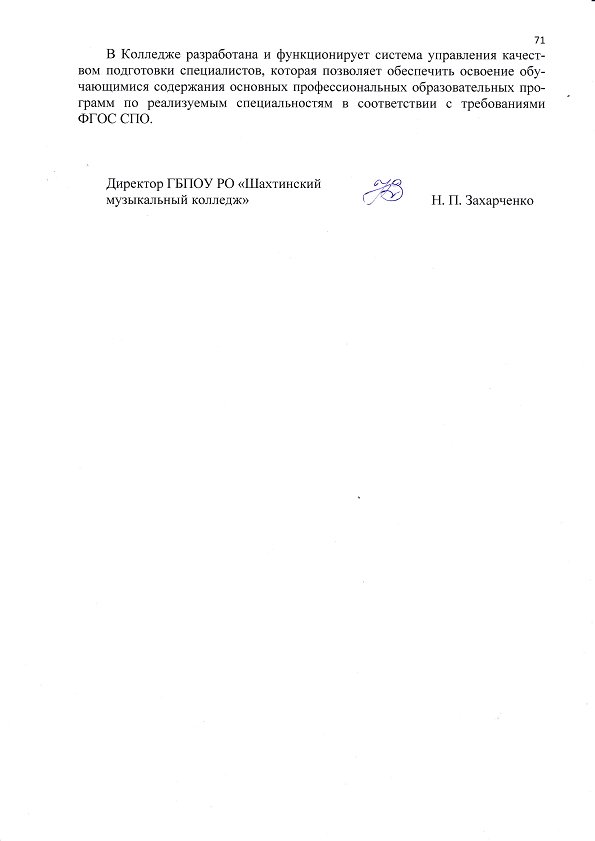 Директор ГБПОУ РО «Шахтинскиймузыкальный колледж»						Н. П. ЗахарченкоПравила внутреннего трудового распорядкаПравила внутреннего распорядка обучающихсяПоложение об общем собрании (конференции) работников и обучающихсяПоложение об оплате труда работников ГБПОУ РО Шахтинский музыкальный колледжПоложение о СоветеПоложение о педагогическом советеПоложение о методическом советеПоложение о студенческом советеПоложение о совете родителей (законных представителей) обучающихсяПоложение о художественном советеПоложение о Совете профилактики безнадзорности и правонарушений среди обучающихсяПоложение о приемной комиссииПоложение об экзаменационной комиссииПоложение об апелляционной комиссииПоложение об учебной части.Положение о библиотекеПоложение о фонотекеПоложение о методическом кабинетеПоложение об учебном кабинетеПоложение о предметно-цикловых и предметных комиссияхПоложение о руководстве учебной группойПоложение о секторе практикиПоложение о разработке педагогическими работниками и утверждении рабочих программ (учебных дисциплин, практик, МДК ФГОС СПО) Положение о порядке оформления возникновения, приостановления и прекращения отношений между ГБПОУ РО «Шахтинский музыкальный колледж» и обучающимися (родителями(закон.представителями) несовершеннолетних обучающихся)Положение о формировании фонда оценочных средств специальностейПоложение о внутренней системе оценки качества обученияПоложение о контрольно-оценочных средствахПоложение о форме, периодичности и порядке текущего контроля успеваемости и промежуточной аттестации обучающихся Положение о порядке ведения журналов учебных занятийПоложение о квалификационном экзамене по профессиональному модулюПоложение о порядке ведения индивидуального учета результатов освоения обучающимися ОПОППоложение о Комиссии по урегулированию споров между участниками образовательных отношенийПоложение о порядке и основаниях перевода, отчисления и восстановления обучающихсяПоложение о подготовительных курсах для поступающих в ГБПОУ РО «Шахтинский музыкальный колледж»Положение о порядке оказания платных услугПоложение об обучении на договорной основеПоложение об обучении по дополнительным профессиональным образовательным программамПоложение об организации ускоренного обучения (обучение по индивидуальному плану) по основным профессиональным образовательным программам СПОПоложение о комиссии по переходу обучающихся с платного обучения на бесплатноеПоложение о перезачёте и переаттестации учебных дисциплин, МДК и практикПоложение о приеме пожертвований от родителей обучающихся и иных благотворителейПоложение о порядке зачисления на полное государственное обеспечение обучающихся детей-сирот, и детей, оставшихся без попечения родителей, и предоставление им мер социальной поддержкиПоложение об условиях обучения инвалидов и лиц с ограниченными возможностями здоровьяПоложение о проведении внеучебных мероприятий.Положение о соотношении учебной (преподавательской) и другой педагогической работыПоложение о хранении в архивах информации о результатах освоения обучающимися образовательных программПоложение об организации и проведении аттестации на соответствие занимаемой должности педагогических работников ГБПОУ РО Шахтинский музыкальный колледжПоложение о комиссии по противодействию коррупцииПоложение о порядке сообщения работниками организации о возникновении личной заинтересованностиПоложение о сотрудничестве с правоохранительными органами в сфере противодействия коррупцииКОДЕКС профессиональной этики и служебного поведения работниковПоложение о бухгалтерии.Положение об отделе кадровой и правовой работыПоложение об отделе административно-хозяйственного персонала.Положение об обработке и защите персональных данных работников и обучающихсяПоложение о порядке аттестации работников ГБПОУ РО «Шахтинский муз. колледж»Положение о порядке оформления, выдачи и регистрации доверенностейПоложение о внутреннем финансовом контролеПоложение о порядке формирования и расходования средств, получаемых от приносящей доход деятельности  Положение о единой комиссии по определению поставщиков (подрядчиков, исполнителей)Положение об апелляции ГИАПоложение о порядке проведения творческих конкурсов для учащихся ОУ ДО на базе ГБПОУ РО «Шахтинский музыкальный колледж»Положение об индивидуальном проектеПоложение о стипендиальной комиссииПоложение о Центре содействия трудоустройству выпускниковПоложение о выпускной квалификационной работе студентовПоложение о порядке организации и проведения учебных сборов обучающихсяПоложение о планировании, организации и проведении лабораторных работ и практических занятийПолитика Колледжа в отношении обработки и защиты персональных данныхПоложение о служебных командировкахВременный порядок проведения государственной итоговой аттестации Положение о структурных подразделениях ГБПОУ РО «Шахтинский музыкальный колледж»Положение об оперативном штабеКод и наименование специальностиКод и наименование специальностибюджетна договорной основеконкурс на место53.02.03Инструментальное исполнительство (по виду «Фортепиано»)7-1,1Инструментальное исполнительство (по виду «Оркестровые духовые и ударные инструменты»)911,2Инструментальное исполнительство (по виду «Оркестровые струнные инструменты»).2-1,0Инструментальное исполнительство (по виду «Инструменты народного оркестра»).11-1,053.02.06Хоровое дирижирование.10-1,253.02.05Сольное и хоровое народное пение6-1,053.02.07Теория музыки3-1,052.02.02Искусство танца (по виду «Народно-сценический танец»)1411,7ИТОГО:ИТОГО:6221,2№Наименование конкурсаДата проведенияКоличество участниковКоличество лауреатовКоличество городов, поселков1Областной конкурс ансамблевой музыки юных пианистов – учащихся фортепианных отделений ДМШ, ДШИ (дистанционно)10.10.202014 ансамблей, 28 участников14 лауреатов7 ДМШ, ДШИ. Из 6 городов и посёлков области2Зональный  конкурс юных исполнителей струнно-смычковых отделений (дистанционно)17.10.20206643Зональный конкурс академического сольного пения хоровых и вокальных ансамблей15.03.2020.46 человек23 лауреата5 городов , 3 поселка4Открытый конкурс исполнителей на духовых и ударных инструментах01.03.2020г.10252145IX Открытая музыкально-теоретической олимпиада учащихся ДМШ и ДШИ (номинация «Музыкальная литература»)21.03.2020 г.(дистанционно)4 чел.4№п/пНаименование специальностиКод специальностиУровень подготовки Продолжительность обученияКонтингент  студентов по курсам обучения (чел.)Контингент  студентов по курсам обучения (чел.)Контингент  студентов по курсам обучения (чел.)Контингент  студентов по курсам обучения (чел.)Контингент  студентов по курсам обучения (чел.)Контингент  студентов по курсам обучения (чел.)Контингент  студентов по курсам обучения (чел.)Контингент  студентов по курсам обучения (чел.)№п/пНаименование специальностиКод специальностиУровень подготовки Продолжительность обученияIIIIIIIVVИтогоОчная форма обученияОчная форма обученияОчная форма обученияОчная форма обученияОчная форма обученияОчная форма обученияОчная форма обученияОчная форма обученияОчная форма обученияОчная форма обученияОчная форма обучения1Инструментальное исполнительство (по виду: «Фортепиано»)53.02.03углубленная подготовка3 г. 10 мес. 7565-231Инструментальное исполнительство (по виду: «Оркестровые струнные инструменты»)53.02.03углубленная подготовка3 г. 10 мес.2142-91Инструментальное исполнительство (по виду: «Оркестровые духовые и ударные инструменты»)53.02.03углубленная подготовка3 г. 10 мес.10586-291Инструментальное исполнительство (по виду: «Инструменты народного оркестра»)53.02.03углубленная подготовка)3 г. 10 мес.11469-302Хоровое дирижирование53.02.06углубленная подготовка3 г. 10 мес.101077-343Сольное и хоровое народное пение (по виду: «Хоровое народное пение»)53.02.05углубленная подготовка3 г. 10 мес.5698-284Теория музыки 53.02.07углубленная подготовка3 г. 10 мес.2323-106Искусство танца (по виду: «Народно-сценический танец»)52.02.02углубленная подготовка4 г. 10 мес.1318611856Итого обучается в Колледже по очной форме обученияИтого обучается в Колледже по очной форме обученияИтого обучается в Колледже по очной форме обученияИтого обучается в Колледже по очной форме обученияИтого обучается в Колледже по очной форме обучения605248518219СессияКонтингентУчаствовалиСтепень освоения программного материалаСредний балл2019 -2020 г.Зимняя сессия227 чел., (из них 10 чел.на договорной основе)218 чел., (из них 10 чел. – на договорной основе)83,63,92020-2021 г.Зимняя сессия218 чел. (из них 10 чел. – на договорной основе)205 чел.(из них 10 чел. – на договорной основе)81,43,8Код специальностиСпециальностьСтепень освоения в %Средний балл53.02.03Инструментальное исполнительство (по видам инструментов)Инструментальное исполнительство (по видам инструментов)Инструментальное исполнительство (по видам инструментов)53.02.03Фортепиано95,64,553.02.03Оркестровые струнные инструменты1004,353.02.03Оркестровые духовые и ударные инструменты45,83,353.02.03Инструменты народного оркестра71,43,553.02.06Хоровое дирижирование61,33,353.02.05Сольное и хоровое народное пение853,453.02.07Теория музыки1004,252.02.02Искусство танца (по виду «Народно-сценический танец»)91,73,7Наименование специальностей КурсСредний баллСтепень освоения знаний%Качество знаний%53.02.03 Инструментальное исполнительство (по видам инструментов)ФортепианоОркестровые струнные инструментыОркестровые духовые и ударные инструментыИнструменты народного оркестра1-44,34,33,73,899,097,084,192,187,385,568,064,953.02.06 Хоровое дирижирование1-43,793,163,253.02.05 Сольное и хоровое народное пение1-43,890,564,953.02.07 Теория музыки1-44,110087,152.02.02 Искусство танца (по виду «Народно-сценический танец»)1-54,097,272,4Циклы Курс Средний баллСтепень освоения знаний %Качество знаний%Цикл специальных дисциплин1-54,298,881,0Цикл общепрофессиональных дисциплин1-53,892,367,0Цикл общеобразовательных, общих гуманитарных и социально-экономических дисциплин1-53,991,374,5Итого1-53,9694,174,1КодНаименование специальностиабс. %кач. %ср.балл53.02.03Инструментальное исполнительство (по видам инструментов):10080,84,453.02.03Фортепиано1001004,853.02.03Оркестровые струнные инструменты100604,053.02.03Оркестровые духовые и ударные инструменты1001004,353.02.03Инструменты народного оркестра10066,74,453.02.06Хоровое дирижирование1001004,753.02.05Сольное и хоровое народное пение1001004,753.02.07Теория музыки1001005,052.02.02Искусство танца (по виду: «Народно-сценический танец»)10071,44,4Средние показатели:Средние показатели:10083,64,5№конкурсДата, место проведенияучастникКурсотделениепреподавательконцертмейстеррезультатIV Международный конкурс хоровых дирижеров имени А.А.Юрлова 18-20.02. 2020 г.г.Москва Складчиков В.3 курс ДХОПреп. Старцева Т.П.Конц. Олейник З.В., Глазкова И.А.УчастиеЕжегодный открытый общегородской разножанровыйАрт-фестиваль Таланты+ШахтыНоминация «Авторская проза» Номинация «Бардовское творчество»Юршин Ю.4 курс ДХОЛауреат 1 степени Лауреат 2 степениВсероссийский творческий конкурс для школьников и студентов Номинация «Вокальное искусство»01-09, 2020Пиховкина М.2 курс ДХОДиплом IстепениВсероссийский конкурс чтецов стихотворений о Великой Отечественной войне «Цена ПобедыНоминация  «Стихотворение»01-09, 2020Пиховкина М.2 курс ДХОДиплом I степениКонкурс «В памяти Великая Победа»Номинация «Вокальное искусство»01-09, 2020Диденко В2 курс ДХОМеждународный конкурс «Синий платочек»01-09,2020Сюсюкина А.3 курс ДХОВсероссийский фестиваль «Душа баянаг. ЗверевоВедерников Д.Люпа А.Павлинчак Д.Колеушко Б.Люпа А., Ведерников Д.Разговоров Я.Медведева В.Д.Шпангенбергер Д.С.Любомищенко В.В.Кондрашова Е.В,III к. ИНОIV ИНОI ИНОII ИНОIV,III ИНО1 классСектора практикиДьяченко О.В.Дьяченко О.В.Потапенко А.А.Потапенко А.А.Потапенко А.А.Катаева Л.Н.Разговоров В.Ю.дипломант дипломантдипломантдипломантдипломантыдипломантЛауреат II cт.Лауреат II cт.Лауреат II cт.Лауреат II cт.XVI Открытый Южно-Российский конкурс оркестров русских народных инструментов и оркестров баянов музыкальных колледжей и колледжей искусствг.Ростов-на-ДонуОркестр русских народных инструментов колледжаI – IV курсыХуд.руководитель Потапенко Н.И.солисты: Аксёнова И.С., Кроличенко А.лауреаты 2 степениВсероссийский конкурс ансамблей народных инструментов им. А. Кусяковаг.Ростов-на-ДонуГромова С., Осипов Н., Иващенко В., Юдин Р.Коротин И., Ананий С., Орлова Е.IV ИНОII - IV ИНОКатаев А.А.Катаев А.А.--Грамота за участиеЛауреаты 3-й степениВсероссийский конкурс концертмейстерского мастерства им. А. Кусяковаг.Ростов-на-ДонуКоротин И.Ивутин С.Юдин Р.IV ИНОIV ИНОIV ИНОКатаев А.А.Переяслов С.С.Переяслов С.С.Бураков Р.Л.Кроличенко А.Толочко Н.В.РыжковаЛауреат 2-й степениЛауреат 3-й степениДипломантIII Областной конкурс народной песни «Земля моя –Россия»15.03.20 г. (г.Таганрог)Яксманицкая А.Багирова А.Попова А.Смолякова И.Шевцова О.Константиненко ДКроличенко А.Иванова Э.Наумчик В.Мирошникова А.Дейнекина Д.Харитонова А.Хачатурова М.IV СХНПII СХНПIII СХНПI СХНПIV СХНПII СХНПII СХНПII СХНПIII СХНПI СХНПII СХНПIII СХНПI СХНПМедведева В.Д.Заблудина М.Е.Заблудина М.Е.Медведева В.Д.Заблудина М.Е.Заблудина М.Е.Медведева В.Д.Заблудина М.Е.Медведева В.Д.Шпангенбергер Д.С.Шпангенбергер Д.С.Любомищенко В.В.Любомищенко В.В.Трио преподавателей  «Жар-цвет» (Шпангенбргер Д.С., Медведева В.Д., Кондрашова Е.В.)Разговоров В.Ю.Гран-ПриЛауреат  I ст.Лауреат  I ст.Лауреат I ст.Лауреат I ст.Лауреат I ст.Лауреат II ст.Лауреат II ст.Лауреат II ст.Лауреат III ст.Лауреат III cт.Лауреат II cт.Лауреат II cт.Лауреат I ст.Донской культурный марафон (финальный этап)18.03.20 г.(г.Ростов-на-Дону)Кроличенко А..II СХНПЗаблудина М.Е.Медведева В.Д.Лауреат II ст.Лауреат I ст.Конкурс военно-патриотической песни «Эхо войны»29.04.20 г.Яксманицкая А.Смолякова И.Иванова Э.IV СХНПI СХНПII СХНПМедведева В.Д.Лауреат I ст.Лауреат I ст.Лауреат III ст.I Международный конкурс исследовательских и творческих работ по литературе, культурологи «Пусть звёзды Победы горят над планетой»08.05.20 г.Константиненко Д.II СХНПАшнина О.М.Дипломант III ст1 Всероссийский конкурс исполнителей на струнно-смычковых инструментах29.02-5.03.2020Передереев Н. Передереев А.Лысоченко М.3 стр.3 стр. 2стр.Коваленко Ю.Ю.Иванова Л.Ю.Гвагвалиа Е.О.Жамакочан И.А.Герасимова В.БГерасимова В.Б.Лауреат 3 степениДипломант 2 степениГрамота за успешное участиеVII международный конкурс для детей и молодежи «Все талантливы!»(дистанционный)г. Москва05.06.2020 Бондарева КсенияI курс, Теория музыкиТабала О.Ю.I местоVII международный конкурс для детей и молодежи «Все талантливы!»(дистанционный)г. Москва05.06.2020 Лавренюк ТатьянаI курс, Теория музыкиI местоVII международный конкурс для детей и молодежи «Все талантливы!»(дистанционный)г. Москва05.06.2020 Вардересян ДианаI курс, Теория музыкиI местоVII международный конкурс для детей и молодежи «Все талантливы!»(дистанционный)г. Москва05.06.2020 Садоева ЛиянаI курс, Теория музыкиI место«Открытый Региональный Конкурс хореографического искусства «Пируэт»15.02.2020СтудентыКорбут В.Мацко Я.Сильченко В.Ващенко И.1 курс Искусство танца4 курс Искусство танца3 курс Искусство танца3 курс Искусство танца5 курс Искусство танца1 курс Искусство танца1 курс Искусство танцаКороль Л.Ю.Король Л.Ю.Король Л.Ю.Шевцова Е.В.Шевцова Е.В.Шевцова Е.В.Шевцова Е.В.Потапенко А.А.Деревенец В.А.Думачева Е.А.Думачева Е.А.Думачева Е.А.Лауреат 1 степениЛауреат 3 степениЛауреат 2 степениЛауреат 2 степениЛауреат 3 степениДипломантДипломантТерриториальный литературный конкурс «Чтоб вечной память о бойцах была»27.02. 2020Журавлёв К.4 курс Ашнина О.М.Диплом1 степениМеждународный фестиваль-конкурс сценического искусства «В гостях у Терпсихоры»3 - 5.04.2020Мацко Я.Корбут В.Сильченко  В.АнсамбльАнсамбльансамбль5 курс Искусство танца4 курс Искусство танца1 курс Искусство танца5 курс Искусство танца4 курс Искусство танца3 курс Искусство танцаШевцова Е.В.Шевцова Е.В.Шевцова Е.ВШевцова Е.В.Шевцова Е.В.Шевцова Е.В.Думачева Е.А.Думачева Е.А.Думачева Е.А.Деревенец В.А.Деревенец В.А.Лауреат 1 степениЛауреат 1 степениЛауреат 2 степениЛауреат 2 степениЛауреат 1 степениЛауреат 1 степениVIII международный конкурс для детей и молодежи «Юные таланты», 16.12. 2020 г. Москва (онлайн) Страшкова Анна3 к стр.Коваленко Ю.Ю.Герасимова В.Б.1 местоIX Международный конкурс среди музыкантов «Grand Music Art»Июль 2020г.МоскваКоротин И.4 к. ИНОКатаев А.А.2-е местоМежрегиональный конкурс «Виват, баян»28.08.2020г.ЗверевоАнаний С.3 курс ИНОКатаев А.А.дипломантВсероссийский конкурс-фестиваль исполнительского искусства им. Ипполитова-ИвановаСентябрь 2020г.Ростов-на-ДонуАнаний С.3 курс ИНОКатаев А.А.Диплом участника отборочного тураМеждународный маланинский конкурс-фестивальДекабрь 2020Ананий С. 3 курс ИНОКатаев А.А.ЛауреатМеждународный конкурс «Осенние звезды»15.11.20Складчиков В.4 курс ДХОДавыдова М.П.Лауреат    I степениЗональный конкурс юных дарований «Шахтинская весна» в номинации «Вокально-хоровое искусство: эстрадное пение»Рыжов К.2 курс ДХОГран-приЗональный конкурс юных дарований «Шахтинская весна»12.11.20Адаменко Е.1 курсРыжкова Н.Ю.Глазкова И.А.Лауреат IIстепениМеждународный конкурс искусств   «Венгерская сюита»26-30.11.20Порфирьев Б.4 курс ДХОРыжкова Н.Ю.Гордон Н.Н.Лауреат I степениОбластной фестиваль-конкурс молодежного творчества «Сильному государству –здоровое поколение»Октябрь 2020Рыжов К.2курс ДХОЛауреат I степениVвсероссийский(с международным участием) конкурс молодых дирижеров академических хоров18-20 .11.20Макеева А.Складчиков В.2курс ДХО4 курс ДХОСтарцеваТ.П.СтарцеваТ.П.Глазкова И.А.Глазкова И.А.Дипломант IстепениГран-ПриXXII Всероссийский фестиваль фольклорных коллективов «Кубанский казачок»25-30.09.20 (г.Краснодар)Кроличенко А.Багирова А.Коссман О.Наумчик В.Иванова Э.Хачатурова М.Константиненко Д.Рудомёткин В.Полянская А.Дейнекина Д.Смолякова И.III СХНПIII СХНПIII СХНПIII СХНПIII СХНПII СХНПIII СХНПIII СХНПII СХНПII СХНПIII СХНПЗаблудина М.Е.Медведева В.Д.Медведева В.Д.Заблудина М.Е.Медведева В.Д.Медведева В.Д.Шпангенбергер Д.С.Шпангенбергер Д.С.Шпангенбергер Д.С.Шпангенбергер Д.С.Медведева В.Д.Разговоров В.Ю.Лауреат I ст.Лауреат III cт.Лауреат III cт.Лауреат III cт.Дипломант I ст.Дипломант I ст.Дипломант I ст.Дипломант II стДипломант II стДипломант II стДипломант II стXV Международный фестиваль-конкурс детского и юношеского творчества «Южный ветер»3-11.10.20г.  (г.Волгодонск)Кроличенко А.Харитонова А.Заблудина М.Е.Любомищенко В.В.Разговоров В.Ю.Гран-ПриЛауреат II ст.Ежегодный открытый общегородской разножанровый фестиваль «Таланты+Шахты»20.11.20 г. (г.Шахты)Багирова А.Кроличенко А.Наумчик В.Дейнекина Д.Константиненко Д.Харитонова А.Хачатурова М.Иванова Э.Коссман О.Дуэт «Поветель» (Иванова Э. Хачатурова М.)Нихаенко А.Топчиева И.Смолякова И.Аракелян Р.Мирошникова А.Иванов Т.Гриценко А.Полянская А.Попова А.Виноградова Л.Дьячкова А.III СХНПIII СХНПIII СХНПII СХНПIII СХНПIV СХНПII СХНПIII СХНПIII СХНПIII СХНПIV СХНПIV СХНПII СХНПIV СХНПIV СХНПIV СХНПIV СХНПII СХНПIV СХНПIII СХНПIII СХНПЗаблудина М.Е.Заблудина М.Е.Заблудина М.Е.Шпангенбергер Д.С.Шпангенбергер Д.С.Любомищенко В.В.Медведева В.Д.Медведева В.Д.Медведева В.Д.Медведева В.Д.Фольк-трио «Жар-цвет» (Медведева В., Шпангенбергер Д.С., Кондрашова Е.В.)Заблудина М.Е.Заблудина М.Е.Медведева В.Д.Медведева В.Д.Медведева В.Д.Медведева В.Д.Шпангенбергер Д.С.Шпангенбергер Д.С.Любомищенко В.В.Любомищенко В.В.Любомищенко В.В.Разговоров В.Ю.Лауреат I cт.Лауреат I cт.Лауреат I cт.Лауреат I cт.Лауреат I cт.Лауреат I cт.Лауреат I cт.Лауреат I cт.Лауреат I cт.Лауреат I cт.Лауреат I cт.Лауреат II ст.Лауреат II ст.Лауреат II ст.Лауреат II ст.Лауреат II ст.Лауреат II ст.Лауреат II ст.Лауреат II ст.Лауреат II ст.Лауреат II ст.Лауреат II ст.Всероссийский конкурс народного творчества «Задонские осенины»04.11. – 25.11. 2020.Буйвол А., Романова В., Романюта А., Исаева Ю., Толпыгина ВСильченко В.II курс иск.т.Король Л.Ю.Шевцова Е.В.Думачева Е.А.Лауреат 1  степениЛауреат 1  степениВсероссийский конкурс народного творчества «Задонские осенины»04.11. – 25.11. 2020.Калинина А., Ващенко И., Писчасов М.IV курс иск. т.Король Л.Ю.Лауреат 1  степениВсероссийский конкурс народного творчества «Задонские осенины»04.11. – 25.11. 2020.Королькова А., Клюкина В., Попова Е., Журавлёв К, Плотников Н., шустов Э.V курс иск. т.Король Л.Ю.Лауреат 1  степениМуниципальный конкурс семейных архивов г. ШахтыНовосельцева Е.,Скорик К.II курс иск. т.3 местоЗа участиеГородская викторина, посвященная освобождению г. Шахты от немецких захватчиков «В истории застывшие мгновения»5 декабря 2020 Библиотека им. ПушкинаЗакорченый Л., Ломоносова Е., Хомутова А. Перегуда И. Ю.Участие, 3 местоТворческий проекте Центр АРТ-образования - Международной олимпиаде по гармонии "L'estro armonicoС 14 -19.12.2020  Лысоченко Мария - - III курс «Струнные оркестровые инструменты»Степыгина Л.П.ДипломII степениXXIX всероссийский конкурс по композиции «Творчество юных»Декабрь 2020 - февраль 2021 г.Шкутова ВалерияТеория музыки, 4 курсНиколаева Е.В.Диплом лауреатаIII степениXXIX всероссийский конкурс по композиции «Творчество юных»Декабрь 2020 - февраль 2021 г.Шестакова КсенияФортепиано I курс Николаева Е.В.Диплом лауреатаII степениXXIX всероссийский конкурс по композиции «Творчество юных»Декабрь 2020 - февраль 2021 г.Бойчук ДарьяФортепиано I курс Николаева Е.В.Диплом лауреатаIII степениМеждународный конкурс искусств16-20 октября Красицын ПольшаФоменко ЛПикаловаП.ОганесянА.Хомутова А.4к ф-но2к. ф-но3к ф-но3к. ф-но.СохаТ.И.СохаТ.И.СохаТ.И.Бацанова Л.А..Гран-ПриЛауреат Iст.Лауреат Iст.Лауреат Iст.Международный конкурс «Изумрудный город5 ноября 2020г.Г Москва Сорокин И.2к. ф-ноКалашникова Т.Е.Лауреат Iст.Международный многожанровый конкурс  «Осенние звёзды» академический вокал15 ноября 2020г.г МоскваСкладчиков В.4к ф-ноДавыдова М.П.Концертмейстер Олейник З.В.Лауреат Iст.Лауреат II cт.Международный конкурс искусств «Венгерская сюита»26-30 ноября 2020г.г.Будапешт ВенгрияОганесян А.Бойчук Д.—Оганесян А.—Хомутова АМаймур М.Шаповалова Пикалова П.Фоменко Л.3к ф-но1к. ф-но3к. ф-но3к ф-но4к. ф-но1к. ф-но. 2к ф-но4к..Кл преп..СохаТ.И.Калашникова Т.Е.Захарченко Н.ПСоха Т.И.Соха Т.И.Соха Т.И.. Лауреат Iст.Лауреат Iст.Лауреат Iст.Лауреат IстГран-ПриГран При№Наименование конкурсаДата, место проведенияучастникКонцертмейстерРезультат участияВсероссийская блиц-олимпиада «Время знаний»Ноябрь 2020Старцева Т.П.1местоXII Всероссийского педагогического конкурса «Экспертиза профессиональных знаний»01.07.20-31.20Глазкова И.А.2 местоМеждународный Многожанровый конкурс «WORLD OF MUSIK 2020»26.08.20 г. (г.Ростов-на-Дону)Медведева В.Д.Лауреат I ст.III Международный фестиваль-конкурс «Моя муза» 21-23.01.20 г. (г.Москва)Медведева В.Д.Разговоров В.Ю.Лауреат II ст.Международный грантовый конкурс искусств «Выше звёзд»30.08.20 г. (г.Москва)Фольк-трио «Жар-цвет» (Медведева В., Шпангенбергер Д.С., Кондрашова Е.В.)Лауреат I ст.Международный многожанровый конкурс «Festa Fiesta»25.09.20 г.(Испания)Медведева В.Д.Лауреат I ст.Международный дистанционный вокальный конкурс «Правильное поколение»30.09.20 г. (г.Ростов-на-Дону)Медведева В.Д.Лауреат I ст.Международный многожанровый конкурс-фестиваль «Adriatica NOVA»16.10.20 г. (Черногория)Медведева В.Д.Лауреат I ст.Межрегиональный фестиваль казачьей песни «Казачий  Спас»27.10.20 г. (г. Кумертау, Республика Башкортостан)Медведева В.Д.Лауреат II ст.VII  фестиваль национальных культур «Сальск-наш общий дом»30.10.20 г. (г.Сальск)Фольк-трио «Жар-цвет» (Медведева В., Шпангенбергер Д.С., Кондрашова Е.В.)Лауреат I ст.Всероссийский конкурс «Педагог года 2020» в рамках Международного форума  «Smart Summer»28.08.20 г. (г.Екатеринбург)Медведева В.Д.Благодарственное письмоРоссийский конкурс-фестиваль народного творчества «Русская матрёшка»20-25.04.20 г.Медведева В.Д.Лауреат II ст.IV Всероссийский фестиваль-конкурс «Единение культур- единение России»15.05.20 г.Медведева В.Д.Лауреат I ст.Код Спец-тиНаименованиеспециальностиВсего окончиличел.Из них получили дипломы с отличиемИз них получили дипломы с отличиемКод Спец-тиНаименованиеспециальностиВсего окончиличел.чел.%53.02.03инструментальное исполнительство (по видам инструментов)26623,1фортепиано5480оркестровые струнные инструменты5--оркестровые духовые инструменты7--инструменты народного оркестра8222,253.02.06хоровое дирижирование845053.02.05Сольное и хоровое народное пение437553.02.07теория музыки3310052.02.02Искусство танца14--всего по колледжу551629№специальностьКол-во выпускниковтрудоустроенытрудоустроеныпродолжили обучени в ВУЗе (очно)Призваны в РАОтпуск по уходу за ребенкомРаботают не по специальности№специальностьКол-во выпускниковВ городапоселкипродолжили обучени в ВУЗе (очно)Призваны в РАОтпуск по уходу за ребенкомРаботают не по специальности153.02.03 Инструментальное исполнительство (по виду Фортепиано)531---1253.02.03 Инструментальное исполнительство (по виду Оркестровые струнные инструменты) 52-3---353.02.03 Инструментальное исполнительство (по виду Оркестровые духовые и ударные инструменты)7132--1453.02.03 Инструментальное исполнительство (по виду Инструменты народного оркестра)94122--553.02.06. Хоровое дирижирование82-21-3653.02.05 Сольное и хоровое народное пение 41-2--1753.02.07 Теория музыки321----852.02.02  Искусство танца (по виду Народно-сценический танец)1411-12--Всего:55266125-62018-20192018-20192019-20202019-20202020-20212020-2021Кол-во%Кол-во%Кол-во%Кол-во студентов220100239100223100Юношей7232,78033,56931Девушек14867,315966,515469Шахтинцев97449037,68136,3Иногородних1235614962,414263,7Кол-во студентов с основным общ. обр.167761656918080,7со средним общим образ.4018,25322,22310,3НПО83,6104,241,8СПО10,420,862,7ВПО41,893,8104,5До 18 лет1054810845,210748Свыше 18 лет1155213154,811652Студентов-сирот и оставшихся без попечения родителей83,693,873,1Студентов-инвалидов2120,810,4Студентов, имеющих родителей-инвалидов52,320,873,1Студентов из неполных семей5826,45723,86328,2из многодетных семей (3 и более детей)351631133616,1Студентов, имеющих детей21104,283,6Цикловые (предметные) комиссииКоличество (чел.)Количество (чел.)Наличие категорийНаличие категорийНаличие категорийЦикловые (предметные) комиссииШтат.Совм.ВысшаяПерваяБез категории«Фортепиано»131122-«Оркестровые духовые и ударные инструменты»861022«Оркестровые струнные инструменты»222-2«Инструменты народного оркестра»10110-1«Хоровое дирижирование»949-4«Сольное и хоровое народное пение»516--«Теория музыки»101101-«Искусство танца»58625«Общественные, гуманитарные и социально-экономические дисциплины»5261-«Дополнительный инструмент. Фортепиано»4-3-1Находясь в режиме самоизоляции, преподаватели всех предметно-цикловых комиссий колледжа прослушали цикл бесплатных вебинаров по технологии создания электронных обучающих курсов в системе дистанционного обучения на базе LMS Moodle, организованные ЭБС «Лань» совместно с частным образовательным учреждением дополнительного профессионального образования «Центр образовательных услуг» (лицензия на осуществление образовательной деятельности № 2358, серия 78Л02 № 0001302, выдана 18 ноября 2016 года комитетом по образованию Санкт-Петербурга). Ряд преподавателей специальности «Теория музыки» прошли обучение по дополнительной профессиональной программе повышения квалификации «Технология создания электронных обучающих курсов в системе дистанционного обучения на базе LMS Moodle» и получили удостоверение о повышении квалификации установленного образца (72 академических часа).В соответствии с приказом министерства культуры Ростовской области от 25.05.2020 № 23/01-01/210 «О проведении государственной итоговой аттестации по образовательным программам среднего профессионального образования в профессиональных образовательных учреждениях, подведомственных министерству культуры Ростовской области в 2019-2020 учебном году» государственная итоговая аттестация выпускников также была проведена в дистанционном режиме с использованием телекоммуникационных технологий (программ Scype, WhatsApp, электронной почты, аудио-связи, образовательной платформы Zoom)№Наименование изданияГод, место изданияФамилии авторов1.VI Всероссийская конференция «Герценовские хоровые ассамблеи: научно-практические аспекты современного хорового искусства и образования»  Март 2020 г. г.Санкт-ПетербургПреп. Быкадорова В.В.2Журнал «Методический совет» февраль. Тема: «Особенности движения «национального возрождения»в культуре и искусстве рубежа 19-20 веков»Февраль 2020 Г.ОмкПреп.Быкадорова В.В.№Место проведениядатафамилии1Мастер-класс  профессора  РГК  им. С.В. Рахманинова    Крылова С.П.  (труба) РГК  им. С.В. Рахманинова.22.01.20г.Преподаватели ПЦК «Духовые и ударные инструменты»2Мастер-класс профессора РГК им.С.В.Рахманинова Сурина Е.А.9.02.2020 гЗахарченко Н.П.Герасимова В.Б.Олейник З.В.Соха Т.И. Бацанова Л.А. Горшкова Л.С.Калашникова Т.Е.Жамакочан И.А. Санюкович М.Г.Карась Н.Ю. Табала О.Ю.3Мастер – класс профессора РГК им. Рахманинова Варавиной Л.В.21.02.2020Громова С., Иванова Е., Ивутин С., Иващенко В., Коротин И., Люпа А., Лях Е., Осипов Н., Юдин Р. 4 курс.4мастер-класс профессора РГК Щербакова М.Н. (ШМК)26.02.20 г.Преподаватели и студенты специальности Оркестровые струнные инструменты5Мастер-класс профессора  Ростовской Государственной консерватории им. С. В. Рахманинова Ревенко Ф.А. (труба)  РГК  им. С.В. Рахманинова26.02.20г.Пр. отделения слушатели61 Всероссийский конкурс исполнителей на струнно-смычковых инструментахмастер-класс Вольпова А.Л., почетный проф. Нанкинской консерватории3.03.20Коваленко Ю.Ю.Иванова Л.Ю.Передереев А.71 Всероссийский конкурс исполнителей на струнно-смычковых инструментах, мастер-класс Бобровского, проф. МГК им П.И.Чайковского А.В., Засл.арт .РФ.4.03.20Коваленко Ю.Ю.Воротникова Я.В.Гвагвалиа Е.О.Лысоченко М.Передереев Н.81 Всероссийский конкурс исполнителей на струнно-смычковых инструментах, мастер-класс Кузьмина Г.М.4.03.20Коваленко Ю.Ю.Воротникова Я.В.Гвагвалиа Е.О.Лысоченко М.Передереев Н.91 Всероссийский конкурс исполнителей на струнно-смычковых инструментах, мастер-класс Шило А.А.4.03.20Коваленко Ю.Ю.Иванова Л.Ю.Воротникова Я.В.Гвагвалиа Е.О.Лысоченко М.Передереев А.Передереев Н.10Оnlin-курс электронно-библиотечной системы «Лань» Технология создания электронных обучающих курсов в системе дистанционного обучения на базе IMS Mooble21.04.2020Преп. Быкадорова В. В., Бачурина И. П., Быкадоров Д. Л., Касаткина Л. В.Олейник З.В. Бацанова Л.А.Морозова М.Г.Заблудина М.Е.Медведева В.Д.Шпангенбергер Д.С.Любомищенко В.В.№Тема конференциидата проведенияФамилия участниковФорма участия1Региональная научно-практическая конференция «Вера, Победа, Память», ДонЭкспоцентр, Ростов-на-Дону17.01.2020 г.Коваленко Ю.Ю.Лысоченко М.Горбачева С.Резник Е.Передереев А.выступление2Всероссийская научно-практическая конференция «Психолого-педагогическое сопровождение инклюзивного образовательного процесса в профессиональных образовательных организациях: методика и практика»14.02.2020Чемоданова Н.В., Рябинская Л.П.Присутствие3Районная педагогическая конференция преподавателей МБУ ДО ДШИ р.п.Каменоломни26.02 2020г.Мастер-класс «Работа над ансамблевыми навыками в фортепианном дуэте и в концертмейстерском классе»Олейник З.В.4VII Всероссийская конференция «Герценовские хоровые ассамблеи: научно-практические аспекты современного хорового искусства и образования» г.Санкт-ПетербургАпрель 2020, г. Санкт-ПетербургБыкадоров Д.Л,  Быкадорова В. В.Участие в стендовом докладе5Районная педагогическая конференция преподавателей МБУ ДО ДШИ р.п.Каменоломни08.04.2020г.Мастер-класс «Работа над развитием чувства ритма»Санюкович М.Г.Общая площадь библиотеки с читальным залом (кв.м.)Количество посадочных мест в читальном зале.                                  Библиотечный фонд                                  Библиотечный фонд                                  Библиотечный фонд                                  Библиотечный фонд                                  Библиотечный фонд                                  Библиотечный фондОбщая площадь библиотеки с читальным залом (кв.м.)Количество посадочных мест в читальном зале.Общее количество единиц хранения, экз.Количество наименований ежегодных подписных изданий по профилю КолледжаКоличество наименований ежегодных подписных изданий по профилю КолледжаНовые поступления за 2020 годНовые поступления за 2020 годОбъём средств затраченных на новые поступления (тыс. руб.) в 2020 годуОбщая площадь библиотеки с читальным залом (кв.м.)Количество посадочных мест в читальном зале.Общее количество единиц хранения, экз.ОтечественныеИностранныеКоличество экземпляровКоличество наименованийОбъём средств затраченных на новые поступления (тыс. руб.) в 2020 году173,216558646-1619290755,93Тип компьютераКоличествоГде используется (на уроке, факультативном занятии, управлении и др.)Персональный с одноядерным процессором с тактовой частотой более 1,2 ГГц20на уроке, факультативном занятии, Персональный с двухъядерным процессором с тактовой частотой более 1 Ггц36на уроке, факультативном занятии, в бухгалтерииНоутбук8для проведения внеклассных мероприятий, в бухгалтерии, в директорате.ВСЕГО:64Общее 
количество компьютеровКонтингент обучающихся, приведенный к очной 
форме обученияКоличество ЭВМ на 100 студентов контингента, приведенного к очной  форме обучения6423037№
п/пПодразделениеОбщее количество компьютеров1Кабинет математики и информатики72Учебные кабинеты, методический кабинет373Библиотека54Фонотека15Администрация, учебная часть, 66Отдел кадров37бухгалтерия5ВСЕГО:ВСЕГО:64Специальность  53.02.03 Инструментальное исполнительство(по видам инструментов)     (углубленный уровень СПО)Специальность  53.02.03 Инструментальное исполнительство(по видам инструментов)     (углубленный уровень СПО)по виду ФортепианоГосударственная итоговая аттестация включает:● выпускную квалификационную работу (дипломную работу) – «Исполнение сольной программы»;государственные экзамены:● по междисциплинарному курсу «Ансамблевое исполнительство»;● по междисциплинарному курсу «Концертмейстерский класс»;● государственный экзамен по профессиональному модулю «Педагогическая деятельность».по виду Оркестровые струнные инструментыГосударственная итоговая аттестация включает:● выпускную квалификационную работу (дипломную работу) - "Исполнение сольной программы";государственные экзамены:● по междисциплинарному курсу «Камерный ансамбль и квартетный класс»; ● государственный экзамен по профессиональному модулю "Педагогическая деятельность".по виду Оркестровые духовые и ударные инструментыГосударственная итоговая аттестация включает:● выпускную квалификационную работу (дипломную работу) - "Исполнение сольной программы";государственные экзамены:● по междисциплинарному курсу "Ансамблевое исполнительство";● государственный экзамен по профессиональному модулю "Педагогическая деятельность".по виду Инструменты народного оркестраГосударственная итоговая аттестация включает:● выпускную квалификационную работу (дипломную работу) - "Исполнение сольной программы";государственные экзамены:● по междисциплинарному курсу "Ансамблевое исполнительство";● по междисциплинарному курсу "Концертмейстерский класс";● государственный экзамен по профессиональному модулю "Педагогическая деятельность".Специальность  53.02.05 Сольное и хоровое народное пение (по виду: «Хоровое народное пение»)  (углубленный уровень СПО)Специальность  53.02.05 Сольное и хоровое народное пение (по виду: «Хоровое народное пение»)  (углубленный уровень СПО)Государственная итоговая аттестация включает:● выпускную квалификационную работу (дипломную работу) - "Исполнение концертной программы с участием в ансамблевых и хоровых номерах" по виду «Хоровое народное пение»● государственный экзамен по профессиональному модулю "Педагогическая деятельность".Государственная итоговая аттестация включает:● выпускную квалификационную работу (дипломную работу) - "Исполнение концертной программы с участием в ансамблевых и хоровых номерах" по виду «Хоровое народное пение»● государственный экзамен по профессиональному модулю "Педагогическая деятельность".Специальность  53.02.06  Хоровое дирижирование (углубленный  уровень СПО)Специальность  53.02.06  Хоровое дирижирование (углубленный  уровень СПО)Государственная итоговая аттестация включает:● выпускную квалификационную работу (дипломная работа, дипломный проект) - "Дирижирование и работа с хором";● государственный экзамен по профессиональному модулю "Педагогическая деятельность".Государственная итоговая аттестация включает:● выпускную квалификационную работу (дипломная работа, дипломный проект) - "Дирижирование и работа с хором";● государственный экзамен по профессиональному модулю "Педагогическая деятельность".Специальность  53.02.07   Теория музыки(углубленный уровень СПО)Специальность  53.02.07   Теория музыки(углубленный уровень СПО)Государственная итоговая аттестация включает:● выпускная квалификационная работа - "Музыкальная литература";● государственный экзамен "Теория музыки";● государственный экзамен по профессиональному модулю "Педагогическая деятельность".Государственная итоговая аттестация включает:● выпускная квалификационная работа - "Музыкальная литература";● государственный экзамен "Теория музыки";● государственный экзамен по профессиональному модулю "Педагогическая деятельность".Специальность  52.02.02Искусство танца (по виду: Народно-сценический танец) (углубленный уровень СПО)Специальность  52.02.02Искусство танца (по виду: Народно-сценический танец) (углубленный уровень СПО)Государственная итоговая аттестация включает:● выпускная квалификационная  работа (дипломная работа) - участие в выпускном концерте  (сценическое выступление).Государственные итоговые экзамены:● государственный экзамен по междисциплинарному курсу «Классический танец».● государственный экзамен по междисциплинарному курсу «Народно-сценический танец».● государственный экзамен по профессиональному модулю "Педагогическая деятельность".Государственная итоговая аттестация включает:● выпускная квалификационная  работа (дипломная работа) - участие в выпускном концерте  (сценическое выступление).Государственные итоговые экзамены:● государственный экзамен по междисциплинарному курсу «Классический танец».● государственный экзамен по междисциплинарному курсу «Народно-сценический танец».● государственный экзамен по профессиональному модулю "Педагогическая деятельность".